GODIŠNJI PLAN I PROGRAM SREDNJE ŠKOLE HVAR S IZDVOJENOM LOKACIJOM U JELSI ZA ŠKOLSKU GODINU 2023./2024.SADRŽAJ1. OSNOVNI PODATCI O USTANOVI1.1. Materijalni i tehnički uvjetiSrednja škola Hvar s izdvojenom lokacijom u Jelsi koristi prostore školskih zgrada zajedno s dvjema osnovnim školama (Osnovna škola u Hvaru i Osnovna škola u Jelsi). Škola ima zaključene  Sporazume o korištenju  školske zgrade s OŠ Jelsa i s OŠ Hvar.Nastava tjelesne i zdravstvene kulture izvodi se u Hvaru i u Jelsi: početkom nastavne godine – disciplina plivanje odvija se na otvorenom, a djelomično, u slučajevima lošeg vremena, na sportskim terenima; dok se  od studenoga  do lipnja nastava tzk odvija u sportskim dvoranama u Hvaru i Jelsi. U Jelsi se praktična nastava za zanimanje agroturistički tehničar  u Jelsi odvija na otvorenom, na poljoprivrednom dobru, dok se praktična nastava za programe kuhar i slastičar u Jelsi odvija u dobro opremljenom školskom kabinetu koji se nalazi u prostorijama DVD Jelsa. Praktična nastava u Hvaru odvijala  se u malom praktikumu u sklopu školske zgrade. Sa ciljem osuvremenjivanja nastave u obrazovnom sektoru turizam i ugostiteljstvo za zanimanje thk, nastava će i ove školske godine biti organizirana u malom školskom praktikumu (kabinetu) tj. nastava kuharstva sa slastičarstvom i ugostiteljskog posluživanja dok je praktična nastava organizirana po posebnom rasporedu, u grupama. Praktična nastava za zanimanje kuhar/konobar odvijat će se uškolskom praktikumu i u dobivenim prostorima hotelske kuće Sunčani Hvar. Praktična nastava iz predmeta recepcijsko poslovanje odvija se na recepcijama lokalnih hotela, turističkim agencijama i turističkim uredima ProstorTijekom ljetnih praznika obavljeni su sljedeći radovi:U Hvaru: Promijenjena podna obloga u školskoj sportskoj dvoraniU Jelsi: Postavljene su 3 nove pametne (interaktivne) ploče koje doprinose digitalizaciji i osuvrmenjivanju nastavnog procesaDugoročni cilj razvoja je - poboljšati i unaprijediti prostorne uvjete i opremljenost Škole i stvoriti uvjete  za jednosmjensku nastavu.TEHNIČKI PODACI O ŠKOLI (dvije lokacije)Problemi rada u dvije smjene, zbog poznatih razloga prostorne naravi, postoje i nadalje, a sve to  znatno otežava izvedbu izvannastavnih aktivnosti, dodatna, dopunsku nastavu i fakultativnu nastavu.1.2. Djelatnici ustanovePODACI O RAVNATELJU, TAJNIKU, STRUČNIM SURADNICIMA I OSOBAMA KOJE OBAVLJAJU ADMINISTRATIVNO-TEHNIČKE I POMOĆNE POSLOVEPODACI O NASTAVNICIMAPODACI O ZAMJENAMA NASTAVNIKA1.3. Broj učenikaBROJ UČENIKA – ODJELI U HVARU OPĆA GIMNAZIJA TURISTIČKO-HOTELIJERSKI KOMERCIJALIST UGO – KUHAR-KONOBARIzdvojena lokacija u JelsiOPĆA GIMNAZIJAHOTELIJERSKO-TURISTIČKI TEHNIČARAGROTURISTIČKI TEHNIČARUGOSTITELJSTVO I TURIZAM (KUHAR - SLASTIČAR)2. NASTAVA2.1. Popis razreda i razrednikaODJELI U HVARU ODJELI U JELSI2.2. Nastavni planovi2.2.1. Nastavni plan- opća gimnazijaProgram: OPĆA GIMNAZIJAŠifra: 320104(Odjeli u Hvaru i Jelsi)2.2.2 Nastavni plan – Hotelijersko-turistički tehničarZanimanje: HOTELIJERSKO-TURISTIČKI TEHNIČARŠifra: 070104 (odjeli u Jelsi)2.2.3.  Nastavni  plan  - Hotelijersko-turistički komercijalistZanimanje: TURISTIČKO-HOTELIJERSKI KOMERCIJALISTŠifra: 070204 (odjeli u Hvaru)2.2.4. Nastavni plan – Agroturistički tehničar                    Zanimanje: AGROTURISTIČKI TEHNIČARŠifra: 330404  (odjeli u Jelsi)Napomena:Xv = broj sati vježbi koje se izvode u grupama od 10 - 15 učenika Praktična nastava - ukupan broj sati dijeli se na dva područja:praktična nastava iz poljoprivredne struke praktična nastava iz ugostiteljske struke- vrijeme realizacije pojedinih područja usklađuje se s vremenom određenim procesima poljoprivredne proizvodnje (agrotehnički rokovi)Stručna praksa realizirati će se tijekom čitave godine2.2.5. Nastavni plan - KuharZANIMANJE: KUHAR Šifra: 071233Praktična nastava ostvaruje se 8 sati tijekom nastavne godine i 182 sata za vrijeme ljetnih mjeseci. Ljetna praktična nastava je uvjet za upis u sljedeći razred. Ostvarena praktična nastava evidentira se u dnevniku razreda koji je učenik upisao. Ocjene ostvarene tijekom ljeta evidentiraju se kao ocjene iz praktične nastave u imenik u rujnu.2.2.6. Nastavni plan - KonobarZANIMANJE KONOBAR Šifra: 071333  Praktična nastava ostvaruje se 8 sati tijekom nastavne godine i 182 sata za vrijeme ljetnih mjeseci. Ljetna praktična nastava je uvjet za upis u sljedeći razred. Ostvarena praktična nastava evidentira se u dnevniku razreda koji je učenik upisao. Ocjene ostvarene tijekom ljeta evidentiraju se kao ocjene iz praktične nastave u imenik u rujnu.2.2.6. Nastavni plan - SlastičarNASTAVNI PLAN SLASTIČARŠifra: 092533  Praktična nastava ostvaruje se 8 sati tijekom nastavne godine i 182 sata za vrijeme ljetnih mjeseci. Ljetna praktična nastava je uvjet za upis u sljedeći razred. Ostvarena praktična nastava evidentira se u dnevniku razreda koji je učenik upisao. Ocjene ostvarene tijekom ljeta evidentiraju se kao ocjene iz praktične nastave u imenik u rujnu.2.3. FAKULTATIVNA NASTAVAHVARGeoinformatika u geografiji – Antonio Morić Španić, 3 učenika Promocija turističke destinacije – Sanda Stančić, 24 učenika IZDVOJENA LOKACIJA U JELSIEngleski jezik i književnost (FC grupa) - Dijana Salamunić, 10 učenikaPčelarstvo – Nikolina Carić, 10 učenika2.4. IZBORNA NASTAVAHVAR (Opća gimnazija)Izdvojena lokacija u Jelsi (Opća gimnazija)Izdvojena lokacija u JelsiVjeronauk/Etika (Hvar)OPĆA GIMNAZIJA TURISTIČKO-HOTELIJERSKI KOMERCIJALIST UGO – KUHAR-KONOBARVjeronauk/Etika (Jelsa) OPĆA GIMNAZIJAHOTELIJERSKO-TURISTIČKI TEHNIČARAGROTURISTIČKI TEHNIČARUGOSTITELJSTVO I TURIZAM (KUHAR - SLASTIČAR)2.5. DOPUNSKA I DODATNA NASTAVA3. KALENDAR3.1. Kalendar rada za školsku godinu 2023./2024.  Nastavna godina počinje 4. rujna 2023. godine, a završava 21. lipnja 2024. godine, odnosno 24. svibnja 2024. godine za učenike završnih razreda srednje škole.Prvo polugodište traje od 4. rujna 2023. godine do 22. prosinca 2023. godine. Drugo polugodište traje od 8. siječnja 2024. godine do 21. lipnja 2024. godine, a za učenike završnih razreda srednje škole do 24. svibnja 2024. godine.Jesenski odmor za učenike počinje 30. listopada 2023. godine i traje do 1. studenoga 2023. godine, s tim da nastava počinje 2. studenoga 2023. godine.Prvi dio zimskoga odmora za učenike počinje 27. prosinca 2023. godine i traje do 5. siječnja 2024. godine, s tim da nastava počinje 8. siječnja 2024. godine.Drugi dio zimskoga odmora za učenike počinje 19. veljače 2024. godine i završava 23. veljače 2024. godine, s tim da nastava počinje 26. veljače 2024. godine.Proljetni odmor za učenike počinje 28. ožujka 2024. godine i završava 5. travnja 2024. godine, s tim da nastava počinje 8. travnja 2024. godine.Ljetni odmor počinje 24. lipnja 2024. godine, osim za učenike koji polažu predmetni, razredni, dopunski ili razlikovni ispit, koji imaju dopunski nastavni rad, završni rad ili ispite državne mature, za učenike u programima čiji se veći dio izvodi u obliku praktične nastave i vježbi, kao i za učenike koji u to vrijeme imaju stručnu praksu.Nastava se organizira i izvodi u najmanje 175 nastavnih dana, odnosno 35 nastavnih tjedana, a za učenike završnih razreda srednje škole u najmanje 160 nastavnih dana, odnosno najmanje 32 nastavna tjedna.DRŽAVNI PRAZNICI TIJEKOM ŠKOLSKE GODINE 2023./2024.

1. studenog (srijeda) – Svi sveti
18. studenog (subota) – Dan sjećanja na žrtve Domovinskog rata i Dan sjećanja na žrtvu Vukovara i Škabrnje
25. prosinca (ponedjeljak) – Božić
26. prosinca (utorak) – Sveti Stjepan
1. siječnja (ponedjeljak) – Nova godina
6. siječnja (subota) –  Sveta tri kralja
31. ožujka (nedjelja) – Uskrs
1. travnja (ponedjeljak) – Uskrsni ponedjeljak
1. svibnja (srijeda) – Praznik rada
30. svibnja (četvrtak) – Dan državnosti
30. svibnja (četvrtak) – Tijelovo
22. lipnja (subota) – Dan antifašističke borbe3.2. Kalendar rada školske ustanove za  školsku godinu 2023./2024.3.3.Kalendar državne mature za školsku godinu 2023./2024.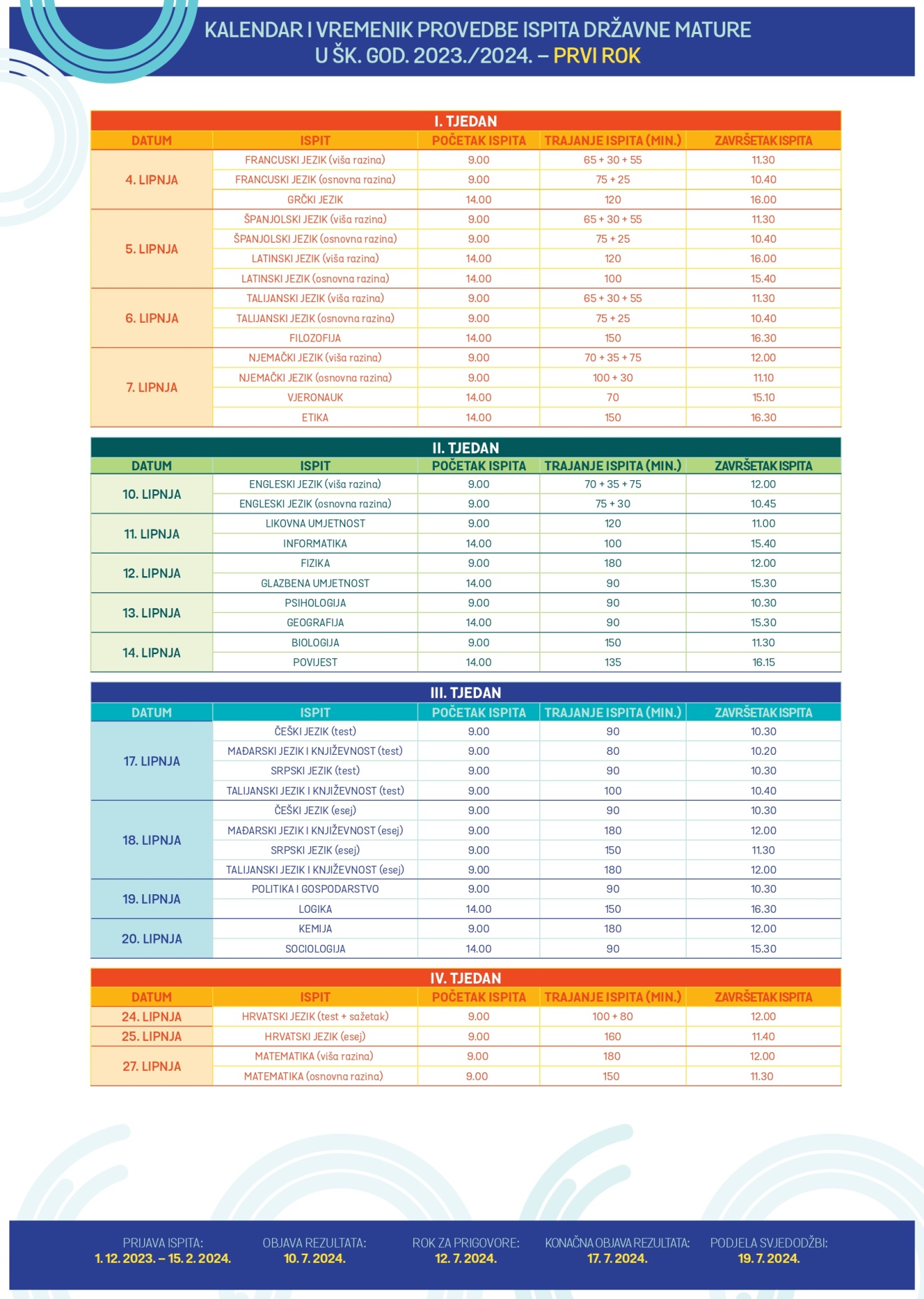 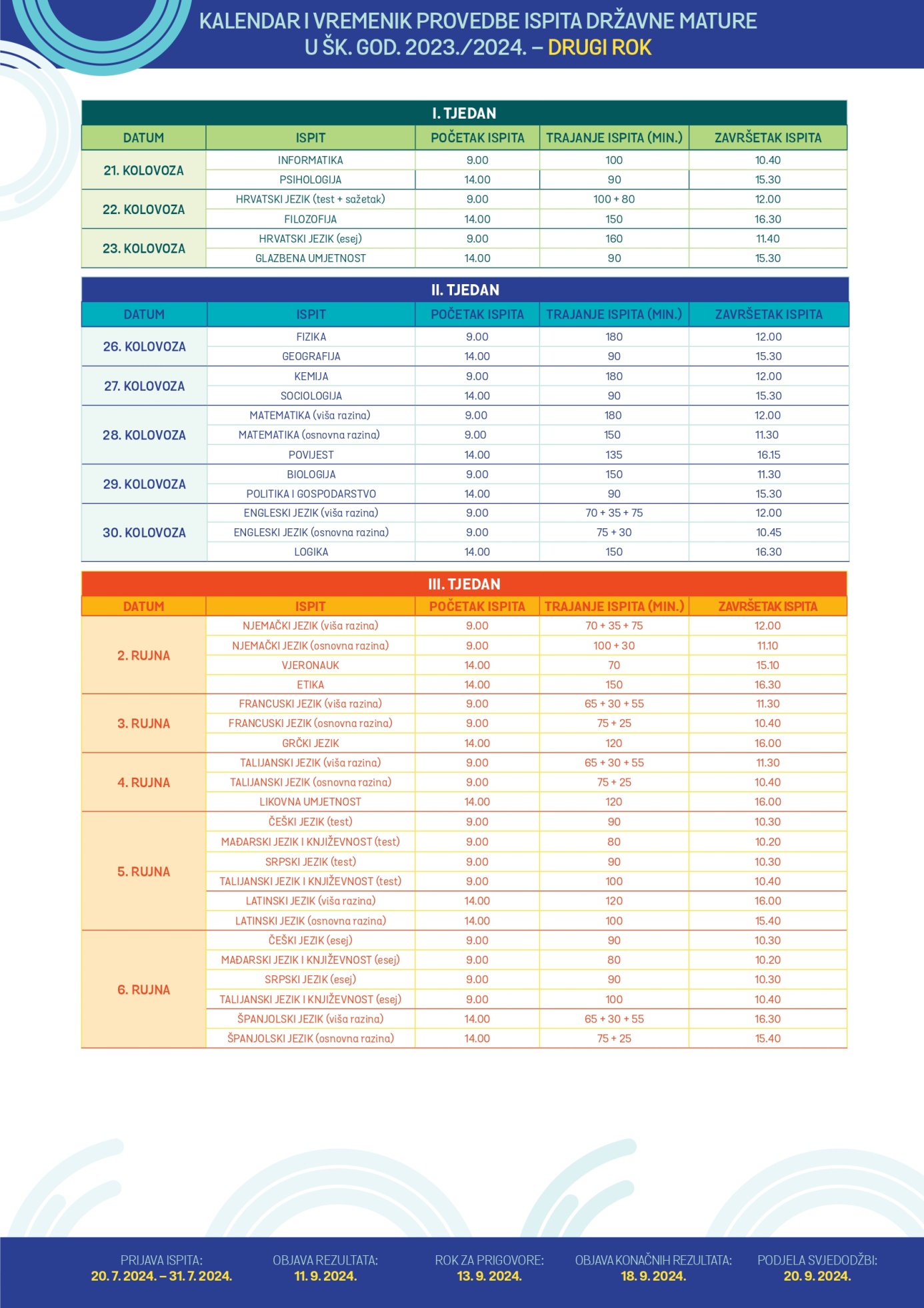 3.4. Vremenik izrade i obrane završnog rada za školsku godinu 2023./2024.LJETNI ISPITNI ROKdo 31. listopada 2023. - izbor tema za završni rad8. studenoga 2023. - sjednica školskog Prosudbenog odbora za obranu završnog radaod 8. studenoga 2023. do 17. svibnja 2024. - vrijeme izradbe završnog radado 29. ožujka 2024. - prijava obrane završnog rada do 17. svibnja 2024. - predaja završnog rada23. svibnja 2024. - sjednica školskog  PO za obranu završnog rada13. lipnja 2023. - ljetni rok  obrane završnog rada u Hvaru i Jelsi za ugostitelje (kuhari i konobari)14. lipnja 2023. - ljetni rok  obrane završnog rada u Hvaru i Jelsi za ugostitelje (slastičari)5. lipnja 2024. - ljetni rok  obrane završnog rada u Hvaru i Jelsi6. lipnja 2024.  – ljetni rok obrane završnog rada u Hvaru i Jelsi 7. lipnja 2024. - sjednica školskog PO održanim obranama završnog rada JESENSKI ISPITNI ROKdo 5. srpnja 2024. - prijava obrane završnog radado 23. kolovoza 2024. - predaja završnog rada27. kolovoza 2024. – jesenski rok obrane završnog ispita za sva usmjerenja 30. kolovoza 2024. - sjednica školskog POZIMSKI ISPITNI ROK do 22. studenoga 2024. godineDaljnji nadnevci bit će objavljeni na mrežnoj stranici Škole i oglasnim pločama ŠKOLSKI PROSUDBENI ODBOR (PO) –Obavlja radnje u svezi s organizacijom i provedbom izradbe i obrane završnog rada, temeljem Pravilnika o izradbi i obrani završnog rada.3.5. Vremenik za predmetne/ razredne ispite,dopunski nastavni rad i popravne ispitePredmetni i razredni ispiti     Predmetni i razredni ispiti se, sukladno Statutu Srednje škole Hvar, planiraju na kraju nastavne godine tj. u posljednja dva tjedna nastavne godine i to od 10. lipnja 2024. do zaključno 21. lipnja 2024. Ukoliko to uvjetuju razlozi spriječenosti, učenicima se omogućuje polaganje predmetnih odnosno razrednih ispita do početka sljedeće školske godine.     Za učenike završnih razreda predmetni i razredni ispiti će se održavati od 13. svibnja 2024. do zaključno 24. svibnja 2024. godine Dopunski nastavni rad /Popravni ispitiDopunski nastavni rad organizira se  za učenike koji na kraju nastavne godine imaju ocjenu nedovoljan (1) iz najviše dva nastavna predmeta.U slučaju neuspjeha na dopunskom nastavnom radu, popravni ispiti za te učenike održat će se najkasnije do 25. kolovoza tekuće godine, a planira se  od  19. do 23.  kolovoza 2024. godine.4. OKVIRNI PLANOVI I PROGRAMI RADA USTANOVE4.1. OKVIRNI PLAN I PROGRAM RADA RAVNATELJA4.2. PLAN I PROGRAM RADA VODITELJICE U IZDVOJENOJ LOKACIJI U JELSIŠkola radi na dvije lokacije te slijedom toga u izdvojenoj lokaciji u Jelsi potrebno je imenovati i Voditelja.U školskoj godini 2023./2024., Voditeljica izdvojene lokacije u Jelsi je Nadica Sarjanović, dipl. oecc.4.3. PROGRAM  STRUČNIH SURADNIKA PEDAGOGA I PSIHOLOGA                                                   UKUPNO: 836 SATISREDNJA ŠKOLA HVAR IZDVOJENA LOKACIJA U JELSI                                                              + dnevni odmor 44 sataPedagog će tijekom školske godine obavljati poslove u okviru pola radnog vremena i dijeliti ih s psihologom koji će svoj dio također obavljati u okviru pola radnog vremena. Drugi dio norme  je neposredna predmetna nastava. Raspored sati determinira ostale poslove pa ih je teško vremenski planirati precizno.                                                                                                                                                                                          Meri Petrić, prof.       4.3.2. Plan i program stručnog suradnika pedagoga – (Hvar) – Željana Andabak Butorović (zamjena: Marina Meić)4.3.3. GODIŠNJI PLAN I PROGRAM RADA STRUČNOG SURADNIKA PSIHOLOGA ZA ŠKOLSKU GODINU 2023./2024.									                  Stručni suradnik: Marija Novak, prof.U školskoj 2023./2024. godini psiholog će obavljati svoje poslove kroz fond od 880 sati (od čega 55 sati otpada na dnevni odmor), dakle pola radnog vremena.Psiholog drugi dio radnog vremena radi u nastavi psihologije – 280 sati godišnje, te kao razrednik 4. razreda gimnazije u Izdvojenoj lokaciji u Jelsi – 70 sati godišnje.Rad u nastavi – 8 sati tjedno i to:Opća gimnazija 2. razredi u Jelsi i Hvaru  (2 sata)							Opća gimnazija 3. razredi u Jelsi i Hvaru (2 sata)Hotelijersko-turistički tehničar 2. razred u Jelsi  (2 sata - Poslovna psihologija s komunikacijom)		Turističko-hotelijerski tehničar u Hvaru (2 sata – Poslovna psihologija s komunikacijom) Dodatna nastava psihologije(1 sat)4.4. ORGANIZACIJSKO – RAZVOJNA SLUŽBA U SREDNJOJ ŠKOLI HVAR S IZDVOJENOM LOKACIJOM U JELSI ZA ŠKOLSKU GODINU 2023./2024.Za školsku godinu 2023./2024. u Srednjoj školi Hvar s izdvojenom lokacijom u Jelsi u sklopu organizacijsko-razvojne službe djeluju:- uz ravnatelja - voditeljicu u Jelsi, - stručni suradnik psiholog u dijelu radnog vremena Marija Novak,- stručni suradnik, pedagog  u dijelu radnog vremena Meri Petrić,  - pedagoginja u Hvaru s pola radnog vremena,- nastavnici – satničari (Damir Šurjak u Jelsi i Sandra Tudor u Hvaru, u dijelu radnog vremena),- voditelji školskih praktikuma odnosno  praktične nastave u Jelsi te Damir Šurjak za razrede htt; Koordinatori za praktičnu nastavu izvan Škole u Hvaru su Nikša Ćurin i Ivo Tudor, kako za sve razrede thk, tako i za kuhare,  a posebno za razrede za koje je zadužena u okviru 40-satnog radnog vremena; Sanda Stančić za praćenje praktične nastave iz recepcijskog poslovanja u 4.thk., u dijelu radnog vremena u okviru zaduženja. Za praktičnu nastavu u obrazovnom sektoru poljoprivreda za zanimanje agroturistički tehničar, zadužen je u okviru radnog vremena Velimir Galić u Jelsi. Voditelji informatičkih učionica: odjeli u Jelsi: Darin Pavičić, odjeli u Hvaru: Sanda StančićU radu organizacijsko-razvojne službe sudjeluju i ostali nastavnici teorijske i praktične nastave primjereno problematici koja se razrađuje.4.4.1. PLAN I PROGRAM RADA SATNIČARA	Okvirni godišnji plan satiBudući MZO priznaje satnicu satničara za cijelu Školu (temeljem čl.12 Pravilnika o normi rada nastavnika („NN“, br.94/10.), to  satničarima u Jelsi i Hvaru pripada po 3 nastavna sata.Izrada rasporeda sati u našoj Školi znatno je otežana ponajviše zbog sljedećih okolnosti: dio nastavnika ostvaruje punu normu radom na dvije lokacije; neki nastavnici  stanuju izvan mjesta rada  Hvara i Jelse, i izvan otoka, što predstavlja dodatni problem;  nadalje,  nastavni proces odvija se u zgradama osnovnih škola.Tijekom školske godine raspored se mijenja iz razloga: bolovanje nastavnika/ica;  iznenadni događaji koji se nisu mogli predvidjeti; završetak nastave završnim razredima; državna matura.4.4.2. Plan i program voditelja informatičke učioniceIzradila voditeljica  informatičke  učionice u Hvaru: Sanda StančićVoditelj informatičke učionice u Jelsi je: Darin Matković4.5. PROGRAM RADA ŠKOLSKOG ISPITNOG POVJERENSTVA (ŠIP-a) ZA PROVEDBU ISPITA DRŽAVNE MATURE U ŠKOLSKOJ GODINI 2023./2024.Školsko ispitno povjerenstvo obavlja poslove u skladu s Pravilnikom o polaganju državne mature te Godišnjim planom i programom škole. Školsko ispitno povjerenstvo provodi pripremne i druge radnje u svezi s organizacijom i provedbom državne mature. Čine ga ravnateljica (predsjednica povjerenstva) i još šest članova od kojih je jedan ispitni koordinator, a imenuje ih ravnateljica. Sadržaj rada i aktivnosti Školskog ispitnog povjerenstva su:  Utvrđivanje popisa učenika kojima je potrebna prilagodba ispitne tehnologije (zaključno do siječnja)  Utvrđivanje popisa učenika na temelju zaprimljenih prijava (do početka veljače)  Utvrđivanje konačnog popisa učenika koji su ispunili uvjete za polaganje ispita državne mature po završetku nastavne godine  Razmatranje i odlučivanje o opravdanosti naknadne prijave ispita, promjeni prijavljenih ispita i odjavi ispita prema vremeniku Centra  Organizacija ispita državne mature (od svibnja do kolovoza)  Odlučivanje o opravdanosti nepristupanja učenika polaganju ispita tijekom ispitnih tjedana  Zaprimanje i rješavanje prigovora učenika u svezi s nepravilnostima provedbe ispita prema zaprimljenim prigovorima  Zaprimanje, rješavanje i utvrđivanje opravdanosti prigovora učenika na rezultate ispita i ocjene prema zaprimljenim prigovorima  Utvrđivanje popisa učenika na temelju zaprimljenih prijava za jesenski rok prema vremeniku Centra  Razvijati interes učenika za polaganje ispita DM-e  Stvarati pozitivnu atmosferu u školi i uključenost svih dionika za vrijeme odvijanje ispita i priprema za ispite DM-e  Pomagati ostalim nastavnicima koji sudjeluju u provedbi ispita državne mature  Donositi odluke i pomagati ispitnome koordinatoru Članovi Povjerenstva ŠIP će se sastajati tijekom nastavne godine po potrebi, a za vrijeme pisanja i održavanja ispita DM-e svakodnevno i po potrebi u slučajevima pritužbi i prigovora te donošenja hitnih odluka.ŠKOLSKO ISPITNO POVJERENSTVO (u daljnjem tekstu: Ispitno povjerenstvo ) imenuje ravnatelj za tekuću školsku godinu i to: Ispitno povjerenstvo za odjele u HVARUIspitno povjerenstvo za odjele u JELSIISPITNO POVJERENSTVO obavlja sljedeće poslove:utvrđuje preliminarni popis pristupnika za polaganje ispita na temelju zaprimljenih predprijava i dostavlja ga Centru,utvrđuje konačan popis pristupnika koji su ispunili uvjete za polaganje ispita i dostavlja ga Centru,odlučuje o opravdanosti naknadne prijave ispita državne mature, promjeni prijavljenih ispita državne mature i odjavi ispita državne mature,odlučuje o opravdanosti nepristupanja pristupnika polaganju ispita,prati provedbu ispita državne mature,zaprima i rješava prigovore pristupnika u svezi s nepravilnostima provedbe ispita i prigovore pristupnika na ocjene te utvrđuje opravdanost prigovora i o tome obavještava Centar u roku od 48 sati,utvrđuje i ostale poslove nastavnika u provedbi ispita,obavlja i druge poslove koji proizlaze iz naravi provedbe ispita Zadaće predsjednika Ispitnog povjerenstva utvrđene su Pravilnikom o polaganju državne mature.ISPITNE KOORDINATORE     Ispitne koordinatore imenuje ravnatelj NCVVO na prijedlog ravnatelja Škole na razdoblje od tri godine.Ispitna koordinatorica za odjele u Hvaru je: Vesna Barbarić     Osoba koja zamjenjuje ispitnu koordinatoricu je: Sanda StančićIspitni koordinator za odjele u Jelsi je: Nikolina Carić     Osoba koja zamjenjuje ispitnog koordinatora je: Jelena MilanovićISPITNI KOORDINATORI  imaju sljedeće poslove i zadatke:osiguravanje i provjeravanje popis i prijava učenika za ispite,raspoređivanje učenika u skupine po ispitnim prostorijama,zaprimanje, zaštita i pohranjivanje ispitnih materijala,određivanje i pripremanje prostorija za provođenje ispita,nadzor provođenja ispita i osiguravanje pravilnosti postupka provedbe ispita,povrat ispitnih materijala Centru, informiranje svih učenika o sustavu vanjskog vrjednovanja i zadatcima i ciljevima vrjednovanja,sastajanje sa dežurnim nastavnicima, upućivanje istih u njihove dužnosti, obveze i odgovornosti te predaja potrebnog materijala,savjetovanje učenika o odabiru izbornih predmeta državne mature,informiranje učenika o postupku provođenja ispita te koordiniranje prijavljivanja za ispite na razini Škole,vođenje brige u Školi o provedbi prilagodbe ispita za učenike s teškoćama,informiranje nastavnika o sustavu, zadatcima i ciljevima vanjskog vrjednovanja te savjetovanje i pružanje podrške,sudjelovanje na stručnim sastancima koje organizira Centar,organiziranje tematskih sastanaka na kojima se raspravlja i informira o svim pitanjima i novostima u svezi s vanjskim vrjednovanjem,osiguravanje pravovremene dostupnosti informacija i publikacija za nastavnike,surađivanje s roditeljima u savjetovanju učenika glede odabira izbornih predmeta državne mature,unošenje podataka u bazu,unošenje prijava za ispite u suradnji s učenicima.U slučaju spriječenosti poslove ispitnoga koordinatora obavlja osoba koja ga zamjenjuje.VODITELJ ISPITNE PROSTORIJE I DEŽURNI NASTAVNICI:Za vrijeme pisanja ispita dežurna su dva nastavnika, koji ne smiju biti nastavnici predmeta iz kojega se polaže ispit, a od kojih je jedan voditelj ispitne prostorije.Broj dežurnih nastavnika u pojedinoj ispitnoj prostoriji određen je prema broju pristupnika koji polažu ispit u prostoriji, što određuje članak 28. Pravilnika o polaganju državne mature.Voditelj ispitne prostorije:proziva pristupnike koji polažu ispit u toj prostoriji,provjerava identitet  prozvanoga pristupnika (prema Obrascu o pristupanju i o ponašanju pristupnika),upisuje u Obrazac dolazak pristupnika te ga usmjerava na njegovo mjesto,čita upute za provedbu svakoga pojedinog ispita,uručuje ispitni materijal pristupnicima,provjerava ispravnost ispitnoga materijala,obavještava  ispitnoga koordinatora u slučajevima kada uoči neispravnost ispitnoga materijala i isti zamjenjuje ispravnim,u slučaju neispravnoga zvučnoga zapisa ili uređaja za reprodukciju zvuka prekida ispit, osigurava da pristupnici ne napuste ispitnu prostoriju i u najkraćem roku zamjenjuje neispravan uređaj ili zapis,po završetku ispita preuzima ispitni materijal, provjerava je li sav ispitni materijal uložen u omotnicu za povrat ispitnoga materijala i označen identifikacijskom oznakom,ispitni materijal iz ispitne prostorije i izvješće o provedbi ispita predaje ispitnome koordinatoru.Uz voditelja ispitne prostorije u gore navedenim poslovima sudjeluju i dežurni nastavnici.   4.6. OKVIRNI PLAN I PROGRAM RADA NASTAVNIČKOG/RAZREDNIH VIJEĆANastavničko vijeće čine svi nastavnici Škole, stručne suradnice i ravnatelj Škole. Sjednice Nastavničkog vijeća priprema i vodi ravnatelj Škole, a s njim surađuju – voditeljica i stručno pedagoška služba. Sjednice Nastavničkog vijeća održavaju se prema potrebi. Nazočnost svih članova Nastavničkog vijeća na sjednicama je obvezna   Rad na sjednicama Nastavničkog vijeća odvija se prema Poslovniku o radu stručnih tijela.Nastavničko vijeće obavlja i druge poslove u okviru svojih nadležnosti, prema Statutu Škole. Okvirni godišnji plan i program Nastavničkog vijeća/Razrednih vijećaRujan 2023.Prijedlog Školskog i strukovnog kurikuluma; utvrđivanje dodatne, dopunske, izborne i fakultativne nastave, izvannastavne aktivnosti; Godišnji plan i program rada Škole; Analiza uspjeha učenika nakon jesenskog roka popravnih ispita, izradbe i obrane završnog rada;Rezultati upisa u jesenskom roku; formiranje razrednih odjela prema odluci MZOS-a;Plan i program stručnog usavršavanja nastavnika (prema vremenicima Agencije);Sazivanje roditeljskih sastanaka; izbor predstavnika roditelja/predlaganje izvanučioničke nastave, upoznavanje roditelja s prioritetnim razvojnim ciljevima Škole (samovrednovanje);Ažuriranje pedagoške dokumentacije (izvješće o unosu podataka u e-maticu i e-dnevnike) - Pravilnik MZOS-a o zajedničkom upisniku šk. ustanova u elektroničkom obliku, e-Matici;Upoznavanje članova RV o zdravstvenim, socijalnim i drugim posebnostima učenika/postupak oslobađanja učenika od nastave tzk;Provedbe izbora i imenovanje predstavnika učenika u razrednim odjelima, u Vijeću učenikaRezultati jesenskog roka državne mature i pomoćničkog ispita Listopad 2023. Upoznavanje roditelja s prioritetnim razvojnim ciljevima Škole (samovrednovanje);Postupak oslobađanja učenika od nastave tzk ;Praćenje rada učenika prvih  razreda (osvrt na provedbu  inicijalnih testova) i informiranje o državnoj maturi učenika četvrtih razreda;Samovrednovanje Škole; izvješće Timova za kvalitetu o provedbi prioritetnih razvojnih ciljeva/kvaliteta rada;Pregled izvedbenih planova i programa;Predlaganje i usvajanje tema za izradbu i obranu završnog rada;Izvješća sa sjednica Stručnih aktiva;Analiza državne mature;Tekuća problematika (zamolbe i dr.) Studeni 2023.Izvješće Timova o prioritetnim razvojnim ciljevima;Osvrt na uspjeh učenika, izostanke / praćenje rada učenika s teškoćama;Primjena Pravilnika o ocjenjivanju; Pravilnika o kriterijima za izricanje pedagoških mjera Prosinac 2023.Analiza uspjeha, izostanaka, realizacije nastavnih sati i dr. relevantnih čimbenika u odgojno-obrazovnom procesu na kraju prvog polugodišta, pregled rada izvannastavnih aktivnosti u 1. polugodištu;Plan stručnog usavršavanja za 2023. prema vremenicima Agencije ;Profesionalno usmjeravanje učenika završnih razreda;Pripreme za provedbu školske ekskurzijeSiječanj 2024.Vremenici natjecanja –prema vremenicima  agencija (imenovanje povjerenstava za školska natjecanja);Postupak oslobađanja od nastave tzk za razdoblje 2. polugodišta;Provedba prioritetnih razvojnih ciljeva, izvješće Timova za kvalitetu,Veljača 2024.Uspjeh na školskim natjecanjima po nastavnim predmetima/ pripreme za  drugu razinu natjecanja;Pravilnik o ocjenjivanju (analiza; prijedlog mjera);Tekuća problematika; Ožujak 2024.Praćenje uspjeha i izostanaka učenika; prijedlog mjera za poboljšanje;Praćenje ŠPP i Programa za praćenje sigurnosti u školama,; Praćenje planova i namjera učenika osmih razreda u svezi upisa u razrede srednje škole/kontakti za stručnim službama osnovnih škola; Informacije o državnoj maturi;Profesionalno informiranje učenika; Travanj 2024.Izvedbeni plan i program školske ekskurzije za mjesec rujan;Praćenje planova učenika osmih razreda u svezi izbora daljnjeg školovanja (suradnja s osnovnim školama);Samovrjednovanje – provedba prioritetnih ciljevaDan Škole Svibanj 2024.Analiza odgojno obrazovne situacije i rezultata učenika završnih razreda;Organizacija dopunskog rada i popravnih ispita za učenike završnih razreda i rada povjerenstava;Povjerenstva za provedbu državne mature Osmišljavanje zadnjeg dana nastave učenicima završnih razreda; sudjelovanje u Danu otvorenih vrata Lipanj 2024.Provedba državne mature (Vremenik NCVVO/MZOS)Analiza uspjeha, izostanaka, realizacije nastavnih sati i dr. relevantnih čimbenika u odgojno-obrazovnom procesu i rezultata rada učenika ostalih razreda na kraju nastavne godine, pregled rada izvannastavnih aktivnosti,Organizacija dopunskog rada za učenike ostalih razreda;Rezultati nakon ljetnog roka izradbe i obrane završnog rada;Upisi u prve razrede;Izvješće Timova za kvalitetu/prikupljanje izvješća Timova;  Pregled rada izvannastavnih aktivnosti na kraju šk. godineIzvješće o projektu „Erasmus +“Srpanj 2024.Rezultati nakon održanog dopunskog rada i pomoćničkog ispita;Rezultati upisa u prve razrede; Izrada Izvješća Povjerenstva za kvalitetu;Prilozi za Izvješće o radu Škole za školsku godinu (ravnatelj, stručna tijela, stručna vijeća, razrednici po razredima, stručne suradnice, voditeljica, tajnik);Pregled zaduženja nastavnika za sljedeću školsku godinuNastavak obrazovanja (molbe) Kolovoz 2024.Obrana završnog rada u jesenskom roku; Izvješće o radu Škole;Kalendar rada za šk. 2024./2025. godinu; Podjela nastavnih predmeta po nastavnicima; Zbrinjavanje tehnoloških viškova nastavnika Nastavničko vijeće obavlja poslove u okviru svojih nadležnosti, a razredna vijeća u okviru svojih nadležnosti, prema Statutu, Zakonu i pod zakonskim propisima. Na sjednicama se, pored navedenih točaka, razmatraju i sadržaji, dokumenti i akti koje donosi MZOS i drugi relevantni subjekti, kao i sadržaji koji proizlaze iz Statuta Škole, Godišnjeg plana i programa rada Škole, Školskog kurikuluma U pripremi sjednica NV, uz ravnatelja, sudjeluje i voditeljica u Jelsi, stručna suradnica, predsjednici Stručnih vijeća te tajnik, a u priprema sjednica RV, uz razrednike, sudjeluju stručne suradnice odnosno voditeljica i ravnatelj. Rad na sjednicama NV i RV odvija se prema Poslovniku o radu stručnih tijela .4.7. Program rada razrednikaRazrednik je stručni voditelj razreda i Razrednog vijeća. Razrednika određuje ravnatelj.	Posao se razrednika može raščlaniti na:- neposredni odgojno-obrazovni rad s učenicima	- rad s roditeljima odnosno skrbnicima i nastavnicima Razrednog vijeća,	- rad na razrednoj evidenciji i administraciji,	- ostali poslovi razrednika.Neposredni rad s učenicima:            - izrada operativnog plana razrednika             - informiranje o nastavnom planu i programu,	- informiranje učenika o Školi, ustrojstvu rada i života u Školi,	- informiranje učenika o Zakonu o srednjem školstvu, Statutu, Kućnom redu, Etičkom kodeksu i dr. općim aktima važnim za život i rad Škole,     Etičkom kodeksu i ostalim normativnim aktima koji se odnose na učenike i roditelje, a posebno o Pravilniku o ocjenjivanju,             - provedba sastavnica Školskog kurikuluma/ provođenje prioritetnih ciljeva Škole             - realizacija sastavnica Zdravstvenog odgoja            -  identifikacija učenika koji imaju poteškoća u učenju i socijalizaciji /pružanje pomoći	-  analiza uspjeha nakon svakog polugodišta odnosno završetka školske godine, 	- praćenje učenika i napredovanje u Školi, evidentiranje, analiza i rješavanje odgojno-obrazovnih problema u razrednom odjelu (individualne odgojno-obrazovne poteškoće, kao i odgojno-obrazovni problemi cijelog razreda); predlaganje oblika dopunske nastave,	- o uočenim problemima na odgojno-obrazovnom području razrednik obvezatno izvješćuje ravnatelja odnosno voditeljicu  kao i stručnu službu,	- na temelju praćenja rada, uspjeha i ponašanja učenika predlaganje odgojnih mjera (poticanje i sprječavanje )- rad s učenicima s teškoćama u učenju, ostvarivanje programa «razred kao terapijska zajednica», identifikacija učenika koji imaju poteškoće u učenju i socijalizaciji, radi pružanja pomoći,	-  individualni razgovori s učenicima,	- predavanja (tematska) o pedagoškim problemima, o profesionalnoj orijentaciji, ovisnosti i životnoj problematici (aktualni problemi),	- praćenje pohađanja nastave i pravodobno uključivanje mjera za suzbijanje neopravdanih izostanaka,             - obrada tema iz Školskog kurikuluma i obilježavanje značajnih nadnevaka, 	-   pripremanje učenika za polaganje razlikovnih, dopunskih i razrednih i drugih ispita,	- sudjelovanje u organizaciji slobodnog vremena učenika (posjet umjetničkim izložbama, koncertima, kazalištu, predavanjima i sličnim kulturno-umjetničkim i zdravstvenim predavanjima i skupovima), u Gradu, na otoku i izvan otoka,	- organiziranje izleta i ekskurzija prema Pravilniku („NN“, br.67/14.) i Pravilnika (N.N. br. 8/14 i 8/15)	- praćenje učenika o različitim zanimanjima i mogućnostima školovanja nakon završetka srednje škole,            - provedba samovrednovanja odnosno prioritetnih razvojnih ciljeva Škole,	- suradnja i pomoć učenicima u obilježavanju značajnih datuma iz hrvatske prošlosti i razvijati osjećaj za vrijednosti hrvatske baštine.Ostali poslovi razrednika:            - sudjelovanje u zajedničkim aktivnostima i programima javne, kulturne i socijalne djelatnosti Škole,            -  konzultacije radi ostvarivanja zadataka iz svih područja odgojno-obrazovnog rada,            - kontinuirana suradnja s ravnatelje, voditeljicom, tajnikom, stručnim suradnicama; postupanje po Protokolu u slučaju pojave nasilja u obitelji, i dr.,            - sazivanje i vođenje sjednica razrednih vijeća,- suradnja s ustanovama izvan Škole (Centar za socijalni rad, Hrvatski Crveni križ, Zavod za mentalno zdravlje, Školska poliklinika i sl.),	- suradnja sa Zavodom za zapošljavanje odnosno  Službom za profesionalnu orijentaciju,- suradnja s kulturnim, umjetničkim i znanstvenim društvima i ustanovama na otoku,	- suradnja sa župnim zajednicama i lokalnom samoupravom.             - stručno-metodička priprema              - unos podataka u e maticu             - ostali poslovi prema Pravilniku o normi ( „NN“ br.94/2010.)             Razrednik  izrađuje okvirni  program rada sata razrednika.Rad s roditeljima:- informiranje roditelja (skrbnika) o nastavnom planu i programu,	- informiranje roditelja o Zakonu o srednjem školstvu, Statutu, općim aktima Škole i dr. normativnim aktima koji reguliraju status, prava i dužnosti učenika, a posebice o Pravilniku o ocjenjivanju,	- putem tjednih sati primanja za roditelje (prema potrebi i izvan dogovorenog termina) informirati roditelje o izvršavanju učeničkih obveza, o odgojnim problemima i sl.,           - odrediti vrijeme za Vremenik roditeljskih sastanaka i prijama roditelja odnosno individualnih razgovora i sl.)	- savjetovati roditelje o rješavanju određenih odgojno-obrazovnih poteškoća učenika i praćenje ostvarivanja i svrhovitost dogovorenih mjera,	- redovito održavanje roditeljskih sastanaka, od kojih se jedan obvezno održava početkom nastavne godine, i na njima izvješćivati roditelje o uspjehu razrednog odjela u cijelosti te o odgojno-obrazovnim problemima,	- na roditeljskim sastancima pripremiti predavanja odnosno razgovore tematski artikulirane, uz suradnju, dogovor i pomoć stručne službe,           -   na traženje roditelja, ali i u slučaju potrebe, organizirati i pozvati roditelje na razgovor s predmetnim nastavnicima,	- pomaganje roditeljima u savjetovanju glede nastavka školovanja ili zapošljavanja djece,	- pružanje pomoći roditeljima u pedagoškom radu s učenicima,	- suradnja sa svim predmetnim nastavnicima u identifikaciji, praćenju i rješavanju odgojno-obrazovnih problema i predlaganja mjera za njihovo otklanjanje,	- informirati nastavnike o svim odgojnim, zdravstvenim i socijalnim problemima i poteškoćama učenika (bolest, psihičke smetnje, problemi u obitelji), 	- pozivanje nastavnika na roditeljske sastanke,	- upoznavanje ravnatelja, voditeljice u Jelsi, odnosno stručne suradnice sa specifičnim problemima u razrednom odjelu, a posebice odmah upoznati ravnatelja o problemima u odgojno-obrazovnom području.Rad na razrednoj evidenciji i administraciji:          Prema Pravilniku o sadržaju i obliku svjedodžbi i drugih javnih isprava te pedagoškoj dokumentaciji i evidenciji u školskim ustanovama ;- upisivanje podataka u dnevnik rada (o učenicima, nastavnim predmetima i sl.), vođenje e-dnevnika,	- kontinuirano sređivanje podataka u dnevnik rada (tjedna realizacija nastavnih sati, izostanci učenika, dežurni učenici i sl.),	- sređivanje podataka o uspjehu učenika na kraju polugodišta i nastavne godine (tablično i u imeniku, stručna obrada podataka),            -  unos podataka u e- MATICU i e-DNEVNIK,            - ispisivanje razrednih i završnih svjedodžbi	- vođenje zapisnika u dnevnik rada o sastancima Razrednog vijeća, o sastancima s roditeljima i evidencija individualnih razgovora s roditeljima; ispis zapisnika iz e-dnevnika 	- izvješćivanje roditelja (skrbnika) o uspjehu učenika,	- rad u povjerenstvima na popravnim, razrednim, predmetnim, pomoćničkim  ispitima i na  državnoj maturi,           -  vođenje dosjea učenika,          -   priprema materijala i podataka za sjednice stručnih tijela           -    skrbi o urednom vođenju bilježaka o učenicima u rubrici o praćenju i ocjenjivanju učenika.     Razrednik upozorava nastavnike na eventualnu neažurnost u vođenju pedagoške dokumentacije. Ukoliko predmetni nastavnik ne postupi po upozorenju razrednika, razrednik izvješćuje ravnatelja odnosno voditeljicu RAD RAZREDNIKA U RAZREDNOM I NASTAVNIČKOM VIJEĆUpripremiti izvješće za sjednice Razrednih vijeća,predložiti  pohvale, nagrade, odgojne mjere Nastavničkom vijeću,u dogovoru s Razrednim ili Nastavničkim vijećem rješavati problem pojedinih učenika (npr. razredni ili predmetni ispiti, problemi učenika u obitelji ...)ADMINISTRATIVNI POSLOVI RAZREDNIKAvođenje razredne dokumentacije, razredne knjige, matične knjige, ispis svjedodžbi, vođenje statistike, izvješća o uspjehu, e-matice, vetis,izraditi plan rada razrednika i plan rada na satovima razrednog odjela,voditi zapisnike s roditeljskog sastanka.PRIJEDLOG TEMA RAZREDNIKA NA SATU RAZREDNOG ODJELA (SRO)-u suradnji sa stručnim suradnicama- Naučiti učenike kako učiti, kako gradivo razumjeti, a ne samo zapamtiti činjenice,-izrada mentalnih mapa za uspješno učenje,odnos učenik nastavnik, učenik i drugi radnici , odnos učenika prema starijima, poštivanje starijih, pravilan odnos prema nastavnicima, kolegama, prijateljima...,zašto su učenici nasilni prema svojim vršnjacima,kako se učenici ponašaju u slučaju da su svjedoci incidenta u razredu ili školi,ispitne situacije u razredu i strah od odgovaranja,ponašanje učenika na javnoj priredbi: koncert, kazalište, u muzeju...,dobre i loše strane Interneta,koji su moji idoli ?ponudite učenicima zamjenu uloga u školi – Kad bih ja bio profesor/ica,ocjena-nagrada ili kazna, pravedno ocjenjivanje i očekivanja učenika,pubertet - burno vrijeme u razvoju mlade ličnosti,osobine uspješnog učenika u vrijeme nastave,doživljaj neuspjeha u učenju,adolescentska kriza i školski neuspjeh,pomoć učenicima u kriznim situacijama,stvaranje povjerenja: osnovica za toleranciju,koliko mobiteli remete radnu atmosferu na nastavnom satu,kako poboljšati međuljudske odnose u razredu,timska kreativnost kao tajna uspješne školeuključivanje u humanitarne akcije postao/la sam punoljetan/na , i što sad? (prava i obveze)državna matura i izradba i obrana završnog radarastanak 4.8. PROGRAM RADA STRUČNIH VIJEĆA (AKTIVA) ZA ŠKOLSKU 2023./2024. GODINUStručna vijeća rade na sjednicama prema Poslovniku o radu stručnih tijela, a sjednice saziva i njima rukovodi voditelj/ica stručnog vijeća.STRUČNA VIJEĆA (AKTIVI )  I VODITELJICE ZA ŠKOLSKU 2023./2024.GODINUza strane jezike (engleski, talijanski, njemački, latinski): voditeljica Natalija Moškatelo, mag.za hrvatski jezik: voditeljica Vesna Barbarić, prof. hrvatskog jezikaza ugostiteljsko posluživanje, kuharstvo i za zanimanje agroturistički tehničar: Ivo Tudor, bacc. oecza ekonomsku grupu predmeta: Sanda Stančić, dipl. oec.za društveno-humanističku grupu predmeta (filozofija, logika, sociologija, PiG, vjeronauk, etika, likovna umjetnost, glazbena umjetnost): Ljubomir Ladan, prof.za matematiku, gospodarsku matematiku, matematiku u struci i fiziku, biologiju, kemiju, tehnologiju zanimanja: Danijel Beserminji, prof.za povijest, zemljopis, turist. geografiju, kult. pov. baštinu, tzk: Tarita Radonić, prof.4.8.1. OKVIRNI PLAN I PROGRAM STRUČNOG AKTIVA HRVATSKOGA JEZIKA ZA ŠK. 2023./2024.GODINUČlanovi stručnog aktiva su: Smiljana Matijašević Salamunić, Božana Damjanić Majdak, Ruža Mlikota, Duje Šantić i Vesna Barbarić (voditeljica)Rujan 2023.:usvajanje Okvirnog plana i programa rada Aktiva;Pravilnik o praćenju i ocjenjivanju (razrada kriterijima i mjerila praćenja i ocjenjivanja)prijedlozi za obradu lektireListopad 2023.:sudjelovanje učenika i nastavnika u obilježavanju značajnih nadnevaka (Dana Grada - Hvar, Dana neovisnosti)obilježavanje Mjeseca knjige (poveznica s Mjesecom hrvatske knjige). Aktivnosti od 15. listopada do 15. studenoga Ciljevi: senzibiliziranje učenika čitanju; poticanje književnog stvaralaštva na zavičajnom idiomu; suradnja s drugim školskim ustanovama te s gradskim knjižnicamaobilježavanje Dana učitelja 5. listopada obilježavanje Međunarodnog dana školskih knjižnica - 23. listopada i osvijestiti značaj obnavljanja istih i u našoj Školi hrvatski  kao službeni jezik u Hrvatskoj - 23. listopada provođenje književnog natječaja #ostanidoma (do 31. studenog 2022.)https://www.metafora.hr/knjizevni-natjecaj-ostanidoma/ Studeni 2023.:obilježavanje Mjeseca hrvatske knjige ( vidi pod listopad)Susret s književnikom/com online, prigodom Mjeseca hrvatske knjige (cilj aktivnosti je upoznavanje učenika sa stvaralačkim radom pojedinog književnika i razvijanje interaktivnog odnosa učenik-umjetnik obilježavanje Dana sjećanja na žrtve Vukovara Prosinac 2023.:tema Aktiva  „Ploviti se mora/ Navigare necesse est, vivere non est necesse“ uz Dan pomoraca (mornara) – sv. Nikola - 6. prosinca (Ciljevi: popularizirati kod učenika književna djela s tematikom putovanja, pomorstva, pomoraca i upoznati učenike s materijalnom i nematerijalnom baštinom pomorstva i brodogradnje kao i s pomorskom terminologijom hvarskog idioma). Kao rezultat svih vidova proučavanja i istraživanja jest stvaranje digitalne brošure, knjižice koja bi približila ovu temu. Suradnja s aktivima humanističkih znanosti, stranih jezika, ali i s aktivima prirodnih znanosti. Ukoliko se popravi epidemiološka slika posjet Ribarskom muzeju u Vrboskojkreiranje božićnih aktivnosti Školeosvrt na prvo polugodište gledano očima nastavnika hrvatskoga jezika Siječanj 2024./ veljača 2024.natjecanje iz hrvatskoga jezikasmotra Lidrano prijava za dodatno obrazovanje djelatnika za ispravljanje eseja na DM (Izvješće nakon provedenog tečaja, dijeljenje stečenih znanja s ostalim kolegama) prijave na ostale radionice (dramske, medijska pismenost i sl.)obilježavanje Međunarodnog dana darivanja knjiga – 14. veljače „Pjesni ljuvene“ – interpretativno čitanje ljubavne poezije -14. veljače obilježavanje Međunarodnog dana materinskog jezika (UNESCO) - 21. veljačeOžujak 2024.obilježavanje Dana hrvatskog jezika (11. ožujka – 17. ožujka)(provesti interno natjecanje u kovanju neologizama) Svjetski dan pjesništva – 21. ožujka (osmišljavanje virtualnog stabla poezije s učeničkim radovima – „Dodirni riječ“Međunarodni dan kazališta (27.3.) . Poludnevni izlet – posjet kazalištu u Splitu (ukoliko se popravi epidemiološka slika)Travanj 2024.Dan hrvatske knjige – 22. travnjaSvjetski dan knjige i autorskih prava – 23. travnjaNoć knjige (suradnja s Gradskom knjižnicom i čitaonicom) Suradnja sa gradskim čitaonicama i knjižnicama Svibanj / lipanj / srpanj 2024.: Obilježavanje Dana Škole (tijekom svibnja)Svjetski dan pisanja pisama – 11. svibnja (sudjelovanje u društvenoj akciji „Pismo napiši udaljenost izbriši“ - https://www.napisipismo.com/ ) Analiza rezultata u nastavi hrvatskoga jezika Kontinuirane aktivnosti:Individualno i kolektivno stručno usavršavanje Provođenje dodatne nastave za kandidate DM Suradnja s drugim aktivima Provođenje međunarodnih projekata ERASMUS+ Susret članova Aktiva hrvatskog jezika (po mogućnosti jednom mjesečno) Sudjelovanje u kreiranju školskog lista Sudjelovanje u aktivnostima koje se nisu mogle unaprijed planirati Sudjelovanje na literarnim natječajima koje organiziraju udruge, knjižnice i ostaliProvođenje literarnih natječaja za stvaranje novih književnih djela na hrvatskom standardnom jeziku i čakavskom dijalektu i ostalim dijalektima Odlazak na predstave u Split (Aktiv hrvatskog jezika) i planiranje istog za učenike ako bude poboljšana slika glede koronavirusa                                                                         Aktiv hrvatskog jezika 4.8.2. PLAN RADA AKTIVA STRANIH I KLASIČNIH JEZIKA SREDNJE ŠKOLE HVARKOLOVOZ/RUJAN• raspodjela satnice za školsku godinu 2023./.24.• donošenje plana i programa rada Aktiva stranih jezika• izrada izvedbenih i operativnih nastavnih planova i programa u skladu s uputamastručnih vijeća i MZO• prijedlozi aktivnosti za školski kurikulum (izvannastavne aktivnosti, dodatna idopunska nastava, natjecanja, projekti)• utvrđivanje elemenata ocjenjivanja i određivanje datuma pisanih provjera• provođenje inicijalnih provjera znanja• nabava nastavnih materijala, udžbenika, didaktičnih sredstava i pomagala• obilježavanje Europskog dana jezika (jezični kviz, postani vodič na jedan dan, itd.)LISTOPAD:• praćenje realizacije nastave, nastavnog plana i programa• rasprava o rezultatima inicijalnih provjera znanja• praćenje učenika u svrhu olakšavanja učenja i organizacije dopunske i dodatnenastave• formiranje grupa dodatne i dopunske nastave• praćenje izvedbenih planova drugih nastavnih predmeta u svrhu korelacije iprilagodbe tema (ŠzŽ)• surađivanje s članovima drugih aktiva, stručnim suradnikom, ravnateljem i ostalimosobljem škole s ciljem što kvalitetnijeg odgojnog rada s učenicima• nazočnost sastancima županjskih aktiva nastavnika stranih jezikaSTUDENI:• sudjelovanje na online natjecanju iz engleskog jezika Best in English• sudjelovanje na online natjecanju iz engleskog jezika Juvenes translatores• sudjelovanje na godišnjoj konferenciji HUPE• unapređivanje procesa učenja s ciljem smanjenja nesklada između svrhe učenja iučenja za ocjenu• rad na afirmaciji škole i njezinih djelatnosti• redovito polaženje stručnih skupova (praćenje kataloga AZOO)• kontinuiran rad na korelaciji s drugim predmetimaPROSINAC:• priprema učenika za školsko natjecanje• prisustvovanje na seminarima, stručnim skupovima i županijskim aktivima• analiza rezultata u prvom polugodištu• planiranje rada u drugom polugodištuSIJEČANJ:• priprema učenika za školska natjecanja iz stranih jezika• provedba školskih natjecanja• stručno usavršavanje nastavnikaVELJAČA:• priprema učenika za natjecanja iz stranih jezika te rad s darovitim učenicima sciljem postizanja što boljih rezultata na županijskim natjecanjima• nabava i praćenje stručne literature na stranim jezicima i praćenje noviteta unastavi, obrazovanju, pedagogiji, didaktici i sl.• Prijava Erasmus+ KA1 projekta u svrhu usavršavanja nastavnikaOŽUJAK:• informatičko stručno usavršavanje članova aktiva i korištenje Interneta zarazmjenu iskustava sa zemljama engleskog, njemačkog i talijanskog govornogpodručja• sudjelovanje na natjecanju iz stranih jezika (English All Around)• prijava Erasmus+ projekta KA2 Strateška partnerstva u svrhu uključivanja učenikau međunarodnu suradnjuTRAVANJ:• pohađanje stručnih skupova• suradnja s roditeljima u svrhu poboljšanja kvalitete nastave• pripreme za maturu, završni ispitSVIBANJ:• rad s učenicima završnih razreda - pripreme za završne ispite, maturu• daljnja nabava dodatne stručne literature i materijala u svrhu poboljšanja nastave,stručnog usavršavanja i opremanja školske knjižnice kvalitetnim radnimmaterijalima• realizacija fonda sati• pripreme za Dan otvorenih vrata Škole• prezentiranje dijela rada Aktiva stranih jezika i učenika povodom Dana otvorenihVrataLIPANJ / SRPANJ:• organizacija dopunske nastave• provedba ispita državne mature• pohađanje stručnih skupova• osvrt na realizaciju Godišnjeg izvedbenog kurikuluma• raspodjela sati za iduću školsku godinuKOLOVOZ:• analiza ostvarenog rada, analiza rezultata državne mature, sastavljanje izvješća oradu aktiva u šk.god. 2023./2. i izrada plana rada aktiva na osnovi analize rada uprethodnoj školskoj godini• sastavljanje plana rada za školsku godinu 2024./25. - izrada kvalitetnih programaza rasterećenje učenika analizom podataka prikupljenih tijekom nastavne godineNapomena:• Natalija Moškatelo, profesorica engleskog jezika i geografije vodi 2 Erasmus+projekta, a projektne aktivnosti i mobilnosti provode se tijekom cijele školske godine. Profesorica također ima ulogu Erasmus+ ambasadora te organizira predavanja i radionice u drugim školama prema naputcima Agencije za mobilnost i programe EU• Dijana Salamunić, profesorica engleskog jezika organizira pripreme učenika zapolaganje standandiziranih Cambridge testova na razini FCE4.8.3 OKVIRNI PLAN I PROGRAM RADA STRUČNOG AKTIVA DRUŠTVENO-HUMANISTIČKE GRUPE PREDMETAStručni aktiv društveno-humanističke grupe predmeta sastoji se od različitih nastavnih područja i okuplja profesore koji predaju različite predmete. U aktivu su okupljeni sljedeći predmeti: Likovna umjetnost, Glazbena umjetnost, Etika, Vjeronauk, Sociologija, Logika, Psihologija, Filozofija, Politika i gospodarstvoProgram rada aktiva: - analiza operativnih nastavnih planova i programa i odgojno-obrazovnih obveza nastavnika - realizacija zadanog programa,  -unapređivanje nastavnog procesa zbog novih teorijskih spoznaja, -analiza rezultata rada, - stalno praćenje u sustavu odgoja i obrazovanja, - suradnja s drugim stručnim aktivima- permanentno stručno usavršavanje nastavnika putem seminara, tečajeva, tribina, savjetovanja, - organizirano praćenje stručnih časopisa i druge literature -utvrđivanje elemenata ocjenjivanja u skladu s pravilnikom o ocjenjivanju, -analiza uspjeha učenika i ujednačenost kriterija ocjenjivanja i praćenja učenika, - identifikacija nadarenih učenika, učenika s posebnim sklonostima i učenika s poteškoćama u svladavanju gradiva, - uključivanje i priprema učenika za natjecanja,-analiza rezultata na kraju školske godine (isticanje problema, broj negativno ocijenjenih učenika,)Zadaci aktiva: Rad s učenicima - zadatak ovog aktiva bit će poticanje učenika na samostalniji rad te proučavanje dodatnih sadržaja vezanih uz pojedine predmete kao i praktična primjena nastavnih sadržaja u svakodnevnom životu. -Izrada panoa, letaka, prezentacija, -sudjelovanje učenika u obilježavanju važnih događaja i projekata u školi- aktivnosti vezane uz rad Vijeća učenika Suradnja s GD Crvenog križa Hvar- sabirna akcija „ Solidarnost na djelu“ – listopad-Školski preventivni program- organizacija „Sportskog dana“ – studeni-Svjetski dan volontera – prosinac-Za zakladu Ana Rukavina – Valentinovo-Sudjelovanje u projektu  „ Karneval“ –veljača-Sudjelovanje na „Simuliranoj sjednici sabora“ -svibanjb) Rad s nastavnicima - poticanje međusobne suradnje nastavnika u Gimnaziji kao i suradnje s nastavnicima drugih usmjerenja. Uključivanje u proces permanentnog obrazovanja kao i uključivanje u proces napredovanja nastavnika i uspostavljanje što kvalitetnijih međuljudskih odnosa.Stručno usavršavanje: Cilj stručnih usavršavanja je unaprjeđenje svojih osobnih, socijalnih i profesionalnih kompetencija u cilju unapređivanja neposrednog odgojno-obrazovnog procesa.                                                                         Voditelj stručnog aktiva: Ljubomir Ladan, prof.4.8.4 PLAN RADA AKTIVA POVIJESTI, GEOGRAFIJE, KULTURNE BAŠTINE I TZK U       ŠK. GOD. 2022./23. 1. Rujan: -ustrojstvo stručnog aktiva i izbor predsjednika  - vremenik pisanih provjera - prijedlog raspodjele predmeta i nastavnih sati -donošenje programa rada aktiva za šk. godinu 2022./23. -sudjelovanje u izradi školskog kurikuluma 2. Listopad: -usuglašavanje kriterija predmetnog ocjenjivanja -izrada plana usavršavanja na stručnim seminarima i skupovima 3. Studeni: - rasprava o izvršavanju nastavnog plana i programa - praćenje razvoja i napredovanja učenika -prethodna selekcija za natjecanja 4. Prosinac: -primjena pravilnika o ocjenjivanju -analiza uspjeha učenika -analiza realizacije fonda sati 5. Siječanj: -sudjelovanje na seminarima MZOŠ-a I AZOO-a - priprema učenika za natjecanje6. Veljača: -provedba natjecanja 7. Ožujak: -provedba natjecanja - izvješća sa stručnih skupova -pripreme učenika za regionalna i državna natjecanja 8. Travanj: - rad u okviru županijski stručnih vijeća (natjecanja) - rasprava o izvršavanju nastavnog plana i programa - analiza postignuća učenika 9. Svibanj: -primjena pravilnika o ocjenjivanju -analiza uspjeha učenika 10. Lipanj: -analiza realizacije fonda sati i nastavnog plana programa                                                                                            Voditelj aktiva Tarita Radonić, prof4.8.5. PLAN RADA AKTIVA STEM PODRUČJARujan:- Formiranje aktiva- Izrada plana i programa rada-  Usuglašavanje planova i programa- Nabavka neophodnih sredstava, pomagala, opreme i stručne literature- Utvrđivanje vremenika pisanih ispita za I. polugodište- Razmatranje mogućnosti uvođenja e-alata u nastavu matematike, fizike, kemije i biologijeListopad:- Analiza inicijalnih testova- Formiranje grupe za pripremu za državnu maturu i dodatnu nastavuStudeni- Sastanak po potrebiProsinac- Realizacija fonda sati- Analiza uspjehaSiječanj- Analiza uspjeha- Priprema i provođenje školskog natjecanjaVeljača- Priprema i provođenje županijskog natjecanjaOžujak- Analiza rezultata na natjecanjimaTravanj- Dogovor za državnu maturuSvibanj- Izmjena iskustava u svrhu boljeg uspjeha- Dogovor u svezi s popravnim ispitimaLipanj- Analiza rada aktiva na kraju nastavne godineSrpanj- Analiza uspjeha učenika- Potencijalni prijedlog zaduženja za slijedeću nastavnu godinu                                                                       Voditelj aktiva: Danijel Beserminji, prof.4.8.6. OKVIRNI PROGRAM STRUČNOG AKTIVA EKONOMSKIH PREDMETA OBRAZOVNOG SEKTORA TURIZAM I UGOSTITELJSTVO	Ekonomska skupina predmeta obuhvaća značajan dio stručnih sadržaja u sljedećim usmjerenjima:HTT, THKKUHAR, KONOBAR, SLASTIČARAGROTURISTIČKI TEHNIČAR (obrazovni sektor Poljoprivreda, prehrana i veterina)Kompetencije i ishodi učenja Opće/temeljne/ključne kompetencije:  primijeniti komunikacijske i prezentacijske vještine  na materinjem i stranom  jezikukulturno se izražavati provesti aktivnosti za vlastitu sigurnost na radu, za sigurnost gostiju, za sigurnost imovine i  zaštitu okolišaprimijeniti osnovne ekonomske/poduzetničke principe organizirati, razumjeti te poduzimati radnje i aktivnosti na ostvarenju  očekivanih poslovnih rezultata.Stručne kompetencije:   prepoznati, definirati i primijeniti osnovne pojmove u turizmu, ugostiteljstvu, hotelijerstvu, recepcijskom i agencijskom poslovanju razlikovati  motive, oblike i vrste turističkih putovanja te usvojiti osnovna znanja o turističkim tržištimaidentificirati vrste ugostiteljskih objekata i kategoriju, vrste  ugostiteljskih  usluga i vrste turističkih atrakcija u destinacijirazlikovati vrste i djelatnost turističkih / putničkih agencijaprimijeniti metode i tehnike za rješavanje složenih, zahtjevnih, kriznih i drugih poslovnih situacija i problemaintegrirati i primjenjivati osnove prodaje i marketinga u turizmu i ugostiteljstvu provoditi  standarde  i poslovne  procedure u turističkim gospodarskim subjektima identificirati potrebe turističkog tržišta (potražnje), definirati proizvode i usluge prema potrebama tržišta, kreirati (osmisliti) proizvod te ga  plasirati  na tržište razlikovati osnove i metode djelovanja turističke destinacije prepoznati i provoditi operacijska znanja u turističko ugostiteljskim objektima za smještaj primijeniti metode i načine organizacije, prezentacije i provedbe turističkih projekata  prepoznati i primijeniti osnove informatičke tehnologije u turizmu primijeniti pozitivan i proaktivan stav prema specifičnostima  rada u turizmu. 	Kroz veliki dio satnice koja je namijenjena učioničkoj nastavi i usvajanju teorijskih znanja s naglaskom na višim kognitivnim vještinama, značajan dio obrazovnog procesa učenici provode u izvanučioničkoj i kabinetskoj nastavi, te obavljajući stručnu praksu u velikim i malim obiteljskim hotelima, hostelima, kampovima, putničkim agencijama i turističkim zajednicama (DMO organizacijama). 	Svrha praktične nastave je povezivanje usvojenih teorijskih sadržaja s praksom, te njihova primjena u radnoj okolini, što će učenicima omogućiti ovladavanje vještinama potrebitim za kvalitetno obavljanje radnih zadatka na budućem radnom mjestu nakon završetka školovanja, kao što su:Konceptualne i spoznajne vještineprimjena teorijskih znanja u poslovnim procesimasposobnost prepoznavanja, usklađivanja i objedinjavanja svih elementa potrebnih za rješavanje određene situacijesposobnost predviđanja događanja, rješavanje situacija i donošenje odluka u specifičnim okolnostimasposobnost brze prilagodbe promjenama i novonastalim situacijamaPsihomotoričke i tehničke vještinesposobnost brzog snalaženja/prilagodbe u poslovima prijama i brige o gostima poznavanje i korištenje informacijskih i komunikacijskih tehnologijakomunikacija na stranim jezicimaprodajne vještineDruštvene vještineverbalna i neverbalna komunikacija (podrazumijeva brigu o gostu, komunikativnost, otvorenost, uvjerljivost, strpljivost, prilagodljivost, afirmativni pristup, suosjećanje s gostom i sl.)prezentacijske vještinesposobnost rada u timu
Teorijski nastavni sadržaji koje obuhvaća ekonomska skupina predmeta su sljedeći:HTT: statistika, knjigovodstvo s bilanciranjem, ugostiteljstvo, organizacijaposlovanja poduzeća, Turizam i marketing, daktilografija s poslovnimdopisivanjem, gospodarsko pravo, politika i gospodarstvoTHK: poslovno dopisivanje, računovodstvo i kontrola, statistika,knjigovodstvo, organizacija poslovanja poduzeća u ugostiteljstvu, osnoveturizma, promet i putničke agencije, marketing u turizmu, recepcijskoposlovanje, gospodarsko pravo, politika i gospodarstvoKUHAR: Organizacija poslovanja poduzeća u ugostiteljstvu , Osnove turizmaKONOBAR: Osnove turizma, Organizacija poslovanja poduzeća u ugostiteljstvu, Marketing u turizmuSLASTIČAR: Organizacija poslovanja poduzeća u ugostiteljstvu, Osnove turizmaAGROTURISTIČKI TEHNIČAR : Turizam i marketingOPĆA GIMNAZIJA: Politika i gospodarstvo, fakultativni predmeti: Promocija turističke destinacijePredmet Praktična nastava kojeg učenici smjera THK i HTT imaju četiri godine, integrira sve strukovne nastavne sadržaje simulirajući stvarne situacije (simulacije u nastavi, igra uloga) u poslovnom okruženju pri čemu se razvijaju poduzetničke kompetencije i priprema se učenike na donošenje samostalnih poslovnih odluka i odgovornosti spram poslovnih partnera i društva u cjelini. Nastojeći ponuditi rješenja za postavljene probleme, te uz pomoć suvremenih digitalnih alata,  učenici razvijaju kreativnost i kritičko mišljenje.	Predmeti poput poslovnih komunikacija i računalstva, nastoje kod učenika razviti komunikacijske vještine, koje u današnje vrijeme potpomaže napredno poznavanje informatičke tehnologije neophodne u turističkom sektoru današnjice.	U svim strukovnim predmetima učenici dobivaju zadatke vezane za dodatne sadržaje koje samostalno obrađuju i prezentiraju kolegama u razredu i nastavnicima, uz pomoć pametne ploče, prezentacijskih i web alata.  Na taj način primjenjuju znanje usvojeno na satovima računalstva, uvježbavaju prezentacijske i komunikacijske vještine, dobivaju mogućnost kritičkog osvrta i ocjenjivanja samih sebe i kolega (vršnjačko vrednovanje), što doprinosi razvoju međuljudskih odnosa, socijalne osjetljivosti, timskog rada, kolegijalnosti i solidarnosti, ali i kritičkog mišljenja.	Na predmetima knjigovodstvo i računovodstvo, učenici stječu vještine potrebne za savjesno, pravovremeno i detaljno bilježenje svih poslovnih aktivnosti te razvijaju matematičke i logičke kompetencije. Učeći osnovna načela knjigovodstvene struke, učenici razvijaju svijest o važnosti ažurnog, točnog i odgovornog vođenja poslovnih knjiga i sastavljanju poslovnih izvješća kao temelja za donošenje odluka unutar poduzeća.  U tome im pomaže i znanje usvojeno kroz predmete organizacija poslovanja poduzeća (HTT,THK) gdje stječu predodžbu o djelovanju  poslovne organizacije u interakciji sa svojim okruženjem i društvenim čimbenicima; posebice kroz područja kadrovske politike (upravljanja ljudskim resursima), brige o gostu, državnih institucija i pravne regulative. Očita je i potrebna korelacija nekoliko nastavnih predmeta: gospodarskog prava, osnova turizma, marketinga u turizmu, psihologije, politike i gospodarstva.Važnost praćenja trendova	Suvremeno tržište, a napose turističko tržište podložno je neprestanim promjenama, trendovima i prilagođavanju krajnjem potrošaču, što je naglasak predmeta Marketing u turizmu te Turizma i marketing. Ispravno razumijevanje pojma marketing te uočavanje važnosti istraživanja tržišta s ciljem zadovoljstva gosta, važne su odrednice poučavanja ovog predmeta. Turizam nikad prije nije imao snažniji rast, složeniju strukturu i zahtjevniju organizaciju poslovanja nego što je to danas i to u uvjetima svjetske pandemije korona virusa. Brojni su trendovi koji obilježavaju i tržište potražnje i tržište ponude, a svaki od njih na svoj način utječe, između ostalog i na suvremeno turističko i hotelsko poslovanje. Trendovi na tržištu potražnje koji izravno ili posredno utječu na poslovanje u turizmu jesu:  kontinuiran, snažan i stabilan rast potražnje, privremeno usporen pandemijom(Novi izazovi nakon pandemije) rastuća potražnja iz dalekoistočnih zemalja, osobito Kine  rast segmenta starijeg stanovništva čija je kupovna moć sve veća pa su time i zahtjevi takve potražnje sve veći i raznovrsniji  osnažen je utjecaj mladih turista iz generacije Y i Z, čije navike i potrebe postupni mijenjaju hotelsko poslovanje, ali i trendove u razvoju turizma  rastuća digitalizacija interakcije i kanala distribucije kojima gosti dolaze do traženih usluga (posebice u uvjetima pandemije)  višedimenzionalan način komunikacije između hotelskog poduzeća, prethodnih i budućih gostiju, kao i zahtjevi za rezervacijama točno određenih usluga i sadržaja u realnom vremenu  promjene u sustavu vrijednosti gostiju kao što su npr. zahtjevi za društveno odgovornom poslovanju poduzeća, ekološka osviještenost gostiju, inzistiranje na održivom razvoju turizma, postupni pad lojalnosti potražnje prema točno određenim brendovima i destinacijama itd.  promjene u stilu života gostiju kao što su npr. zdrav način života, zahtjevi za posebnom vrstom i režimom prehrane, zahtjevi za bavljenjem različitim aktivnostima za vrijeme boravka, zahtjevi za visokom osobnom sigurnošću u destinaciji, česte promjene u izboru destinacija, rastuća sklonost potražnje prema više kraćih turističkih putovanja umjesto klasičnim ljetovanjima i zimovanjima, rastući broj individualno organiziranih putovanja na kojima se traži personalizirana usluga koja je u skladu s potrebama, željama i motivima gosta itd.Trendovi na tržištu ponude koji izravno ili posredno utječu na poslovanje u turizmu jesu:  ponuda je ovisna o zahtjevima i očekivanjima potražnje koja diktira količine, kvalitetu, sadržaj i cijene usluga  kontinuiran rast kapaciteta ponude  tržište je sve zasićenije pružateljima usluga u pojedinim djelatnostima pa tako i u pružanju usluga smještaja  snažan rast konkurencije među pružateljima usluga, ali i među destinacijama  digitalizacija i umrežavanje ponude  rastuća potreba za novim ulaganjima i konstantan pritisak na snižavanje troškova poslovanja  nužnost brendiranja usluga kako bi se povećala vidljivost, prepoznatljivost i konkurentnost na tržištu  nastavak procesa multisegmentacije koji uvjetuje jasno opredjeljenje pružatelja usluga prema točno određenom segmentu potražnje i krajnja profesionalizacija u tom segmentu  pojava novih oblika turističkog posredništva i neuobičajenih strateških poslovnih partnerstava itd. u uvjetima pandemije	Kroz mnoštvo raznolikih ekonomskih predmeta učenici usvajaju teorijska znanja, a praktičnim dijelom nastave uvježbavaju i vještine neophodne za dobru integraciju na radnom mjestu pri čemu je bitno usvojiti i voditi računa o sljedećim uobičajenim/poželjnim stavovima i obrascima ponašanja:Otkloniti sve predrasude i poštivati različitosti. Izgraditi pozitivan stav brige za svakog gosta u sektoru. ˝Gost je moj prijatelj kojega još nisam upoznao, od njega živim.˝ Razviti samostalnost i odgovornost prema vlastitom radu te utjecaju kvalitete vlastitog rada na uspješnost i profitabilnost tvrtke. Razviti tolerantnost, fleksibilnost, radoznalost, komunikacijske vještine, timski duh, otvorenost ka novim tehnologijama i znanju stranih jezika. Usvojiti važnost diskrecije i mjera zaštite podataka. Težiti stručnom usavršavanju. Opća snalažljivost i poduzetnost s izraženim organizacijskim sposobnostima. Emocionalna stabilnost, odlučnost u donošenju odluka. Zbog specifičnosti struke, izgraditi pozitivan stav o uslužnoj djelatnosti. Prilagoditi se različitim poslovnim situacijama te imati razvijene vještine timskog rada.Biti kreativan u iznalaženju različitih rješenja za rješavanje problema. Biti svjestan i informiran o važnosti svakodnevne primjene mjera zaštite okoliša.	Učenici HTT i THK smjera obavljaju praktičnu nastavu tijekom školske godine, jednim dijelom u školskim kabinetima (u virtualnim učionicama, na računalnom programu agencijskog i recepcijskog poslovanja) i drugim dijelom u hotelima, putničkim agencijama i uredima turističkih zajednica (DMO), te ljetnu praksu u trajanju 182 sata.	S nadarenim učenicima HTT , THK i KU, KO usmjerenja intenzivno se radi na proširenju nastavnih sadržaja pripremajući ih za natjecanje World Skills Croatia (bivši GASTRO), Europski kviz o novcu i drugi kvizovi o financijskoj pismenosti i Statističku olimpijadu. Osnovni cilj natjecanja je rad na osobnom razvoju učenika, njegovom osposobljavanju i stručnom usavršavanju, a namjena ocjenjivanje samostalnog rada, poticanje na timski rad i suradnički odnos s učenicima ostalih škola. U tu svrhu osmišljeni su modeli zadataka koji pored uobičajenih i rutinskih postupaka obuhvaćaju i neočekivane situacije koje odražavaju stvarne uvjete rada. Ostvareni rezultati pokazat će u kojoj mjeri su učenici razvili sposobnosti i savladali znanja iz svoje struke, a nastavnicima služiti kao smjernice za budući rad.Posebnu pažnju zadnje dvije godine Europsko vijeće pridaje financijskoj pismenosti. Financijska pismenost podrazumijeva znanje i vještine potrebne za donošenje važnih financijskih odluka. Svaki dan tisuće ljudi odlučuje gdje otvoriti bankovni račun, koju hipoteku odabrati, gdje uložiti svoj novac i kako štedjeti za mirovinu. Svatko bi trebao biti u stanju razumjeti rizike uključene u posuđivanje ili ulaganje novca, pa tako i naši učenici i to posebno mladi do 16.g. Financijska pismenost može im pomoći da planiraju budućnost, donose bolje odluke o tome što će učiniti sa svojim novcem i ulažu u tržišta kapitala na način koji zadovoljava njihove potrebe. Ovo će biti još važnije za pojedince i tvrtke kako se gospodarstvo postupno oporavlja od COVID krize.	Unatoč složenosti nastavnih planova i programa i u svom teorijskom i praktičnom dijelu, aktiv ekonomista ga upotpunjava s izvanučioničkim i izvannastavnim aktivnostima. Svake godine organiziraju se posjeti učenika poduzećima (Hoteli, putničke agencije i dr.), sajmovima (npr. sajam Gast, Adriatic Gastro Show), izložbama, državnim i gospodarskim institucijama (Ekonomski fakultet, Obrtnička komora, TZ, turistički sajmovi, Dani hrvatskog turizma, Dani poslova u turizmu i dr.), kako bi ih se dodatno potaklo na razvijanje svijesti o aktivnostima koje odabrano zanimanje nosi sa sobom i postiglo povezivanje naučenog gradiva s praksom.	Učenici i nastavnici svake godine sudjeluju u projektima Erasmus+ i projektima Ministarstva turizma „Promocija zanimanja“.Program izradila:  Sanda Stančić, voditeljica aktiva ekonomske skupine predmeta4.8.7. PROGRAM STRUČNOG AKTIVA OBRAZOVNOG SEKTORA ZA UGOSTITELJSTVO I AGROTURIZAM                                                                                                         KOLOVOZ/RUJANAktivnosti oko popravnih ispita i obrane završnih radova u jesenskom roku          Aktivnosti oko pomoćničkih i kontrolnih ispitaIzvješće o realizaciji stručne prakse učenikaPlaniranje rada stručnog aktiva u šk.god. 2022./2023.Nabava novih udžbenika i priručnika za nastavnikeIzrada izvedbenih i operativnih nastavnih planova i programaAnaliza dosadašnjeg korištenja nastavnih sredstava i pomagala, planiranje nabavke novihDogovor o stručnom usavršavanju nastavnikaDefiniranje stručnih izletaUpoznavanje sa stanjem u prvim razredima Sudjelovanje u organiziranju prigodnih manifestacija povodom blagdana i jubileja cijela školska godina                                                                                                              LISTOPADPrijedlog tema za završni radUjednačavanje kriterija, načina izrade i obrane radaRealizacija stručnih izletaIzvješća sa seminara                                                                                                                            STUDENI Analiza realizacije nastavnih planova i programa s osvrtom na eventualne poteškoće u realizaciji istih Izvješća sa seminara Sudjelovanje u organiziranju prigodnih manifestacija                                                                                               PROSINAC Analiza rezultata rada u prvom polugodištuPlaniranje rada u drugom polugodištu Priprema učenika za natjecanje i smotre                                                                                                                                                 SIJEČANJProvedba školskih natjecanja Analiza uspjeha učenika u prvom polugodištu po razredima i strukama Stručno usavršavanje djelatnika Priprema za provođenje kontrolnih i pomoćničkih ispita Priprema učenika za natjecanje i smotre                                                                                                                                  VELJAČAPrijedlozi mjera za poboljšanje uspjeha u drugom polugodištu Priprema za provođenje kontrolnih i pomoćničkih ispitaPriprema učenika za natjecanje i smotre                                                                                                             OŽUJAK Aktivnosti oko izrade  završnog rada Priprema učenika za natjecanje i smotre Sudjelovanje u organiziranju prigodnih manifestacija                                                                                                                         TRAVANJAnaliza rada i uspjeha pred proljetne praznikePriprema i učešće na natjecanjima i smotramaAktivnosti oko izrade  završnog rada                                                                                                                          SVIBANJUčešće na natjecanjima i smotramaAktivnosti oko izrade završnog rada i obrane završnog radaIzvješća sa seminara Sudjelovanje u organiziranju prigodnih manifestacija                                                                                                                            LIPANJAnaliza postignutih rezultata po smjerovima Izrada godišnjeg izvješća o radu aktiva Provođenje popravnih i razlikovnih ispita Aktivnosti oko obrane završnog rada Provođenje Državne matureProvođenje pomoćničkog ispita Planiranje aktivnosti za slijedeću školsku godinu                                               VODITELJ AKTIVA ZA UGOSTITELJSTVO I AGROTURIZAM                                                                                                                    Ivo Tudor4.9 OKVIRNI  I PROGRAM  ŠKOLSKOG ODBORA     Sastav Školskog odbora, od konstituirajuće sjednice iz reda nastavnika: Tonči Visković, Nadica Sarjanovićiz reda roditelja: Rada Pavičićpredstavnici osnivača: Mihaela Andrić, Anita Drinković, Sanja HuljićIzabrani predstavnik radnika je: Damir ŠurjakŠkolski odbor radi temeljem Zakona o odgoju i obrazovanju u osnovnoj i Srednjoj školi (NN broj 87/08, 86//09, 92/10, 105/10, 90/11, 5/12, 16/12, 86/12,    126/12, 94/13, 152/14, 07/17, 68/18, 98/19, 64/20)  i Statuta Škole.            Školski odbor:donosi opće akte na prijedlog ravnatelja,donosi Godišnji plan i program rada i nadzire njegovo izvršavanje,donosi Školski i strukovni kurikulum na prijedlog Nastavničkog vijeća i ravnatelja,daje Osnivaču i ravnatelju prijedloge i mišljenja o pitanjima važnim za rad i sigurnost u Školi,odlučuje uz prethodnu suglasnost Osnivača o promjeni djelatnosti Škole,daje ravnatelju prethodnu suglasnost u svezi sa zasnivanjem i prestankom radnog odnosa u Školi,odlučuje o upućivanju radnika na prosudbu radne sposobnosti,odlučuje o zahtjevima radnika za zaštitu prava iz radnog odnosa,odlučuje o žalbama protiv rješenja školskih tijela donesenih na osnovi javnih ovlasti, osim kada je zakonom ili podzakonskim aktom određeno drukčije,donosi Financijski plan, Polugodišnji i Godišnji obračun,odlučuje o uporabi dobiti u skladu s osnivačkim aktom,odlučuje samostalno o stjecanju, opterećivanju ili otuđivanju pokretne imovine u vrijednosti iznad 70.000,00 do 100.000,00 kuna,odlučuje, uz prethodnu suglasnost Osnivača, o stjecanju, opterećivanju ili otuđivanju pokretne imovine čija je vrijednost veća od 100.000,00 kuna,odlučuje uz suglasnost Osnivača o stjecanju, opterećivanju ili otuđenju nepokretne imovine bez obzira na njenu vrijednost,predlaže statusne promjene,predlaže ravnatelju mjere poslovne politike,razmatra rezultate obrazovnog rada,razmatra predstavke i prijedloge građana u svezi s radom Školeobavlja i druge poslove određene Statutom ( članak 38.) i drugim općim aktima Škole i podzakonskim aktima Ostali poslovi – prema konkretnim potrebama4.10. PLAN I PROGRAM RADA VIJEĆA RODITELJAU Školi se utemeljuje Vijeće roditelja.Vijeće roditelja čine predstavnici roditelja učenika Škole. Roditelji učenika na roditeljskom sastanku razrednih odjela iz svojih redova na početku školske godine biraju za tekuću školsku godinu jednog predstavnika u Vijeće roditelja. Za predstavnika roditelja učenika razrednog odjela u Vijeće roditelja izabran je roditelj koji je dobio najveći broj glasova nazočnih roditelja. Glasovanje je javno, dizanjem ruku. Postupkom izbora predstavnika razrednog odjela u Vijeće roditelja rukovodi razrednik.Redovite sjednice održavaju se najmanje tri puta godišnje, a više prema potrebi.4.11. PLAN I PROGRAM RADA VIJEĆA UČENIKA     Vijeće učenika čine predsjednici razrednih odjela koji se biraju na sastancima razrednih zajednica, prema Statutu. Vijeće učenika osniva se za odjele u Hvaru i Vijeće učenika za odjele u Jelsi.     Konstituirajuću sjednicu Vijeća učenika saziva ravnatelj odnosno voditeljica u Jelsi, po ovlaštenju ravnatelja. Nakon izbora predsjednika Vijeća učenika, vođenje sjednice preuzima predsjednik Vijeća učenika. Za predsjednika Vijeća učenika izabran je učenik koji je dobio najveći broj glasova nazočnih članova .     Vijeće učenika radi na sjednicama koje predsjednik/ica saziva prema potrebi. U radu Vijeća učenika obvezno sudjeluju: pedagog i/ili  psiholog, a može sudjelovati i druga osoba (druge osobe) po pozivu, ali bez prava odlučivanja.     O radu Vijeća učenika vodi se zapisnik. Zapisnik vodi zapisničar, član Vijeća kojeg odredi predsjednik/ica.Cilj ove aktivnosti:Poticanje učenika na aktivno uključivanje u život i rad Škole; omogućavanje učenicima zastupanje učenika i davanje prijedloga za poboljšanje nastavnog procesa, izvannastavnih aktivnosti; omogućavanje pravilnog informiranja u svezi života i rada Škole; ostvarivanje kvalitetnijeg povezivanja učenika i nastavnika 4.12. PLAN RADA ADMINISTRATIVNO-TEHNIČKE SLUŽBE U SREDNJOJ ŠKOLI HVAR  S IZDVOJENOM LOKACIJOM U JELSI ZA ŠKOLSKU GODINU 2023./2024.     Za školsku 2023./2024. godinu u Srednjoj školi Hvar ustrojava se administrativno-tehnička služba u sastavu:tajnik Škole (1 izvršitelj),voditelj računovodstva (1 izvršitelj),domar u Hvaru s pola radnog vremena i 1 radnim s: pola radnog vremena pomoćno tehnički radnik, a pola radnog vremena domar; ukupno 6  spremačica, od toga 2 u Hvaru, 4 u Jelsi, od toga 1 zaposlenica spremačica čisti dvoranu u Jelsi u dijelu radnog vremena).4.12.1 PROGRAM RADA ADMINISTRATIVNO-RAČUNOVODSTVENE I TEHNIČKE SLUŽBEProgram rada tajnika Srednje škole Hvar Upravno pravni poslovi:praćenje propisa vezanih za djelatnost,izrada prijedloga općih akata Škole,pružanje stručnih (upravno-pravnih) savjeta tijelima i zaposlenicima Škole,Vrijeme realizacije: tijekom školske 2022./2023. godine u okviru četrdesetosatnog radnog vremena.Poslovi u svezi radnika: poslovi oko zapošljavanja novih radnika i prestanka radnog odnosa,izrada programa rješavanja tehnološkog viška, suradnji s ravnateljem, predsjednikom sindikata i propisima Ministarstva,prijava promjena iz radnih odnosa nadležnim tijelima, ispostavama i uredima,obavljanje statističkih poslova (izvješća i dr.) iz područja radnih odnosa,suradnja s tijelima regionalne samouprave iz područja radnih odnosa, pružanje stručne pomoći zaposlenicima poradi ostvarivanja prava iz radnih odnosa.	3. Rad sa Školskim odborom:                   -  pružanje pomoći predsjedniku Školskog odbora, u pripremanju                      materijala  za sjednicu,	4. Poslovi vezani uz pedagoški rad, samostalno i po ovlaštenju ravnatelja pomoć razrednicima u vođenju pedagoške dokumentacije formuliranje odluka stručnih tijela o pravima i dužnostima učenika i zaposlenika te pisanje rješenja; organizacija dežurstva nastavnika i učenika, u dogovoru s ravnateljem ispunjavanje statističkih podataka za Hvar i kompletiranje izvješća u suradnji s pedagoginjom i stručnom službom suradnja s voditeljicom u Jelsi, pedagoginjama  i psihologinjama  te stručno-razvojnom službom i razrednicima vezano uz probleme s učenicima, posebno u svezi izricanja pedagoških mjera,suradnja s učenicima, s  roditeljima suradnja s pedagoginjama i psihologom i voditeljicom u svezi učenika, nastavnika i roditelja, te s ravnateljem, pedagoginjama i mentoricama u svezi izrade Programa pripravničkog staža i Izvješća suradnja s Vijećem roditelja i Vijećem učenika u Hvarusudjelovanje u javnoj i kulturnoj djelatnosti Škole odnosno u radu grupa izvannastavnih aktivnosti te koordiniranje izvannastavnih aktivnosti           5. Suradnja s državnim tijelima, lokalnom i regionalnom  samoupravom.           6. Administrativni poslovi:izdavanje potvrda, uvjerenja,vođenje popisa i registra učenika,vođenje pismohrane u sjedištu Škole izdavanje prijepisa, duplikata i ovjere preslika,Suradnja s voditeljem e-matica;zaprimanje prijavnice za polaganje popravnih, razlikovnih, dopunskih, razrednih, završnih ispita i drugih ispita,obavljanje i drugih poslova koji će se pojaviti uslijed promjena u propisima i ustroju rada Škole, sukladno Zakonu, Statutu, i dr. aktima.	Vrijeme realizacije: tijekom školske godine u okviru četrdesetosatnom radnog tjedna.4.12.2. PROGRAM RADA VODITELJICE  RAČUNOVODSTVA SREDNJE ŠKOLE HVAR Organizira i vodi računovodstvo srednjoškolske ustanove,vrši isplate temeljem odluka Uprave za financiranje Ministarstva,zakonito uplaćuje obveze i doprinose,obavlja sve poslove vezane uz ePorezna, ispunjava, kontrolira i potpisuje JOPPD obrasce,izrađuje ispravke i dopune JOPPD-a obrasca s oznakom 23365,primjenjuje nove Zakone u financijskom i računovodstvenom aspektu,vrši planiranje u sustavu proračuna za trogodišnjem razdoblje, temeljem smjernica ekonomske i fiskalne politike, metodologije izrade financijskih planovaza proračunske korisnike državnog proračuna treće razine.izrađuje financijske planove po programima i izvorima financiranja te prati njihovo izvršenje,planira viškove / manjkove iz prethodnih godina u proračunu i financijskom planu proračunskog i izvaproračunskog korisnika,izrađuje godišnje i periodične financijske te statističke izvještaje,izražuje sve potrebne radnje koje su namežu kao obveza zbog uvođenja EURA-a,vodi blagajnu i blagajnička izvješća,odgovoran je za isplatu plaća, putnih troškova i svih prispjelih računa,zaprima račune u elektroničkom obliku, pretvara e-račun u papirnati oblik, uvodi račune u knjigu ulaznih računa,permanentno prati propise iz oblasti financijsko-računovodstvenog poslovanja,priprema operativne izvještaje i analize za Školski odbor i ravnatelja škole, jedinice lokalne i područne samouprave te nadležnom županijskom uredu,vodi evidencije, kontrole vezane uz vlastita sredstva te ispunjava sve potrebne evidencije i obrasce koji proizlaze iz vlastitih prihoda,surađuje s nadležnim ministarstvom, uredima državne uprave, jedinicama lokalne i područne samouprave te Splitsko dalmatinskom županijom, službama mirovinskog i zdravstvenog osiguranja, poreznim uredima i usklađuje stanja sa poslovnim partnerima,priprema godišnji popis imovine, obveza i potraživanja, knjiži inventurne razlike i otpis vrijednosti,vodi pismohranu iz područja računovodstveno-financijskog poslovanja,obavlja i ostale računovodstvene, financijske i knjigovodstvene poslove, koji proizlaze iz godišnjeg plana i programa rada srednjoškolske ustanove u skladu sa Zakonom, Statutom, Pravilnikom o unutarnjem ustrojstvu,ažurno unosi podatke u Registar javnih službenika, evidentira i obračunava plaće djelatnika u Centralnom obračunu plaća COP, naknadu plaća te drugih prava prema kolektivnim ugovorima i propisima vezanim uz zdravstveno i mirovinsko osiguranje, obračunava isplate po ugovorima o djelu vanjskim suradnicima, obračunava isplate pomoćnica u nastavi,  obračunava isplate članovima povjerenstva te obavlja ostale poslove koji proizlaze iz godišnjeg plana i programa srednjoškolske ustanove,određuje naknade za bolovanje na teret HZZO-a te potražuje iznose koje se refundiraju na osnovu istog,prati kontinuirano sve nove propise vezane uz porez na dohodak kao i obveze dvojnog iskazivanja,provodi projekte škole, bilo da se radi o projektima Ministarstva turizma ili Erasmus projektima,obračunava i obavlja sve računovodstvene radnje vezane uz sudske tužbe djelatnika škole prema Ministarstvu.Primjenjuje nova tumačenja TKU-a za javne službe.	Vrijeme realizacije: tijekom školske godine u okviru punog radnog vremena.4.12. 3. PROGRAM RADA SPREMAČICA brine se o čišćenju prostoru Škole i praktikumima, športskih dvorana, stubišta, vrata, namještaja, tepiha, prozorskih i ostalih stakala i drugih prostorija te školskog okoliša,podiže i otprema poštu,brine o nabavi sredstava za čišćenje,izvršava i druge naloge tajnika odnosno voditeljice u okviru 40 satnog radnog tjedna,zajedno s dežurnim nastavnikom brine o oglašavanju početka i završetka sataRadne obaveze su uglavljene novim Sporazumom o suradnji između OŠ i SŠŠ  Hvar, glede obavljanja poslova spremačica i domara OŠ i SŠ Hvar. Vrijeme realizacije: tijekom školske godine u okviru četrdesetosatnog radnog tjedna.Ravnatelj u suradnji s tajnikom i voditeljicom u Jelsi može odrediti različito radno vrijeme spremačica, a sve vodeći računa o konačnom rezultatu rada i opsegu rada u okviru 40 satnog radnog tjedna.4.12.4 PROGRAM RADA POMOĆNO-TEHNIČKOG RADNIKA ODNOSNO DOMARAPomoćno tehnički radnik u Jelsi ima ugovoren opseg posla od pola radnog vremena te pola radnog vremena domara. Milan Arbunić zadužen je i kao ovlaštenik zaštite na radu.  Po potrebi i po pozivu ravnatelja dolazi i u Hvar.Ante Jeličić ima ugovoren opseg poslova od pola radnog vremena domara u Hvaru, što je nedostatno.Domari su ujedno i kotlovničari. Poslovi domara, osim poslova kotlovničara u što je uključen nadzor nad kotlovnicama, toplinskim stanicama i drugim uređajima za grijanje, a ostali poslovi u kontekstu ugovorenog radnog vremena su:  obavljanje popravaka, poslovi uređenja školskih objekata i okoliša, a po potrebi podizanje i otpremanje pošte.Radne obaveze su uglavljene novim Sporazumom o suradnji između OŠ i SŠŠ  Hvar, glede obavljanja poslova spremačica i domara OŠ i SŠ Hvar. 5.1. PROGRAM PROFESIONALNOG INFORMIRANJA I USMJERAVANJA UČENIKA   Cilj provedbe programa:prepoznavanje vlastitih potencijala i područja interesa;donošenje dobrih odluka važnih za budućnost sagledati dobre i loše strane željenog i/ili odabranog zanimanja i prepoznati sebe unutar istih,uskladiti želje i mogućnostiizražavati potrebe za profesionalnim rastom ali i preuzeti dio odgovornosti  za vlastitu budućnost     Program profesionalnog orijentiranja i informiranja provodit će se putem redovne nastave u okviru pojedinih predmeta, predavanja (razrednik/ica, pedagoginja, psihologinja, prema mogućnosti - stručnjaci pojedinih profesija) za učenike i roditelje; putem radionica i  individualnih razgovora, radio i TV emisija, pisanog i informativnog materijala, posjeta poduzećima i ustanovama, suradnje sa Zavodom za zapošljavanje - Područnom službom Split.5.2. ŠKOLSKI  PREVENTIVNI  PROGRAMZadaci školskog preventivnog programa:1. Proučavanje socijalnih vještina2. Razvijanje pozitivnih stavova prema sebi, zdravlju, životu uopće3. Osposobljavanje mladih za samopomoć i uzajamnu pomoć4. Rano prepoznavanje problema kod učenika sa ciljem pomaganja u rješavanju kriznih situacija5. Prepoznavanje oblika ovisnosti sa ciljem poduzimanja odgovarajućih koraka, uz suradnju s roditeljima i, po potrebi, drugim institucijamaSadržaj školskog preventivnog programa provodi se:1. za učenike:- kroz nastavne predmete- satove razredne zajednice- izvannastavne aktivnosti i projekte - individualne savjetodavne razgovore - s grupama učenika koji se žele uključiti u vršnjačku pomoć- kroz zdravstveni odgoj i zdravstvenu zaštitu 2. rad s nastavnicima:Realizira se kroz permanentni savjetodavni rad, individualni i grupni, kroz tematska predavanja za nastavnike na sjednicama razrednih i nastavničkih vijeća, a sve sa ciljem pružanja pomoći nastavnicima u traženju efikasnih metoda poučavanja i odgoja mladih, te razumijevanja i načina pristupa kod teškoća ponašanja, neprilagođenih oblika ponašanja, emocionalnih i zdravstvenih teškoća.3. rad s roditeljima:Realizira se kroz individualni savjetodavni rad sa ciljem pomoći roditeljima i učenicima u rješavanju problema (osobnih , obiteljskih i sl.); na roditeljskim sastancima kroz predavanja i diskusije; kroz rad Vijeća roditelja sa ciljem uključivanja roditelja u život i rad Škole i njihovo participiranje u donošenju odluka važnih za poboljšanje kvalitete odgoja i obrazovanja. 5.3. Program afirmacije pozitivnih vrijednosti S obzirom na sve veću pojavu nasilja u našem društvu, a posebno među mladima, Srednja škola Hvar planira: poticati mlade na zdrav način života i aktivan odnos prema vlastitom zdravljuosposobljavati mlade za aktivan odnos prema osobnoj i zajedničkoj sigurnosti (u školi, na ulici, kod nesreća)osposobljavati mlade za otvorenu komunikaciju s drugim ljudima, za povjerenje i suradnjupoticati mlade na produktivan pristup sukobima i osposobiti ih za nenasilno rješavanje sukoba u svakodnevnom životu, te svakom omogućiti doživljaj uspjeha i razvoj pozitivne slike o sebipružati potrebnu pomoć i biti podrška u krizama do kojih dolazi u procesu razvoja ličnostiodgajati mlade za poštivanje ljudskih prava, za toleranciju i uvažavanje različitosti te njihovo poštivanje osigurati u školi.Na temelju ovih zadataka provodit će se sljedeće aktivnosti:donijeti zaključke na satu razrednika što bi svaki odjel, odnosno svaki učenik poduzeo da se negativne pojave svedu na najmanju moguću mjeruotvoreni sat jednom mjesečno na temu komunikacija učenik – nastavnikotvoreni sat jednom mjesečno na temu provedbe prioritetnih razvojnih ciljeva Škole: smanjivanje broja izostanaka, aktivnost učenika na nastavi pri obradi nove građe,Održati na temu nasilja sat razrednika: Kako suzbiti nasilje, uzroci nasilja, kako pomoći zlostavljanima i onima koji zlostavljaju, educiranje učenika, nastavnika i roditelja organizirajući predavanja stručnjaka izvan školeu rad uključiti, po potrebi, i Vijeće roditeljaodržati roditeljske sastanke u obliku radionica na temu nasilja i ovisnostianalizirati stanje u školi i postignuća u pojedinim razrednim odjelima5.4. PROGRAM PREVENCIJE PROTIV OVISNOSTICilj: suzbijanje zlouporabe sredstava ovisnosti Nositelji: stručne suradnice Škole; Zavod za javno zdravstvo; nastavnici/e biologije; učenici Način realizacije :1. Rad s učenicima   -educiranje učenika o štetnosti zlouporabe sredstava ovisnosti kroz sve nastavne predmete, a naročito kroz satove razrednika;- posebnu pozornost posvetiti učenicima iz „rizičnih skupina“, kroz individualni rad te u suradnji s roditeljima i razrednicima;- u suradnji s roditeljima identificirane konzumente upućivati odgovarajućim službama, u suradnji sa Zavodom za javno zdravstvo;-organiziranje radionica, tribina i sl. na temu ovisnosti.2. Rad s nastavnicima: individualni razgovori s nastavnicima; rad s razrednicima i zajedničko vođenje satova razrednika.3. Rad s roditeljima: individualni razgovori; po potrebi roditeljski sastanci; rad s Vijećem roditelja4. Suradnja s drugim ustanovama i institucijama: školski liječnici; Crveni križ; Centar za socijalnu skrb; policijske postajeVremenik aktivnosti: tijekom cijele godine 5.5 PROGRAM PREVENCIJE ZA SPRIJEČAVANJE NASILJA MEĐU DJECOM I MLADIMANOSITELJ AKTIVNOSTI: Ravnatelj, Razrednici, predmetni nastavnice psihologije/stručne suradnice, voditelji/ce slobodnih aktivnosti
VRIJEME REALIZACIJE: Tijekom cijele školske godinePRIJEDLOG TEMA: ravnatelj sa suradnicima uručit će razrednicima/ica na sjedniciAktivnosti tijekom školske godine:Suradnja sa Centrom za socijalnu skrbSuradnja sa Policijskom upravomSuradnja s Povjerenstvom za prevenciju gradova i općina5.6.  Program rada s učenicima s teškoćama u radu6. PROGRAM SAMOVREDNOVANJASAMOVRJEDNOVANJE RADA ŠKOLE U STRUKOVNIM PROGRAMIMASvrha samovrjednovanja i osiguranja kvalitete:Iz Priručnika za samovrjednovanje ustanova za strukovno obrazovanje:„Samovrjednovanje je osmišljeno kako bi se osiguralo da interesi polaznika budu na prvome mjestu i da budu najvažniji. Namjera je postaviti polaznike, njihove potrebe, iskustva i postignuća u središte samovrjednovanja i unaprjeđivanja. Nadalje, odgojno-obrazovni proces treba biti usklađen s potrebama poslodavca, lokalne zajednice i gospodarstva „. ( str.76.) Povjerenstvo za kvalitetu: Saša Paduan (ravnatelj), Sanda Stančić (predstavnica nastavničkog vijeća), predstavnik učenika, predstavnik roditelja, Katica Vučetić (predstavnik dionika na prijedlog osnivača) Tim za samovrednovanje: Nadica Sarjanović, Igor Obradović, Marina Meić (Željana Andabak Butorović)Ciljevi samovrednovanja : Veće uključivanje učenika u život Škole i razvoj njihovih talenata, podrška učenicima (poticanje, tolerancija, pravednost),Poboljšanje načina učenja (stilovi učenja, tehnike učenja, ponavljanje i vježbanje, motivacija učenika),Rad na kvaliteti nastave i razvoj nastavničkih kompetencija,Preuzimanje odgovornosti za svoj dio posla,Učenje za „cjeloživotno učenje“,Jačanje timskog rada, zajedništva,Međusobno uvažavanje svih sudionika odgojno-obrazovnog procesa (učenik, nastavnik, roditelj)         PROVEDBA PROCESA SAMOVRJEDNOVANJA PO MJESECIMAPLAN PROVOĐENJA SAMOVREDNOVANJAPodručja kvalitete:Planiranje i programiranje rada (GPP, Školski/strukovni kurikulum i dr.)Poučavanje i podrška učenju (Upis učenika, Planiranje nastave, Poučavanje i učenje, Nastavni proces, Učenje kroz iskustvo, Polaznici s posebnim odgojno obrazovnim potrebama, Komunikacija i suradnja i dr.)Postignuća učenika i ishodi učenja Materijalni uvjeti i ljudski potencijali-profesionalni razvoj radnikaSuradnja unutar ustanove, suradnja s ostalim dionicima-promicanje ustanoveUpravljanje (interno praćenje postupka kvalitete, Proces samovrjednovanja, Proces unaprjeđenja)7. STRUČNA USAVRŠAVANJA NASTAVNIKA     Stručno usavršavanje nastavnika je u skladu s načelom cjeloživotnog učenja.Stručno usavršavanje nastavnika u 2023./2024. programira se na dvije razine:individualno stručno i pedagoško usavršavanje iskupno stručno usavršavanje     Cilj stručnog usavršavanja :upoznavanja novosti na području struke, metodike i didaktike, komunikologije;primijeniti tako stečena znanja unutar određene struke/područja/nastave,korištenje i primjena suvremene nastavne tehnologijestjecanje kompetencija uvođenja novih metoda i tehnika u poučavanjustjecanje kompetencija samovrjednovanja i vrjednovanja      Skupno stručno usavršavanje ostvaruje se: u Školi na stručnim skupovima, na nastavničkim vijećima, razrednim vijećima;izvan Škole – u vidu savjetovanja, seminara, stručnih skupova prema kalendaru stručnih skupova u organizaciji Agencije za odgoj i obrazovanje RH, tečajeva i predavanja.     U okviru skupnog usavršavanja nastavnika na sjednicama nastavničkih vijeća realizirat će se posebno:Pravilnik o praćenju i ocjenjivanju učenikaDržavna maturaOstalo prema dogovoru odnosno planu i programu stručnih suradnica      Nastavnici su partneri roditeljima/skrbnicima i vanjskim suradnicima.Posebnu pozornost u dodatnoj edukaciji nastavnika valja usmjeriti na uspješnost odnosa nastavnik-učenik i nastavnik-roditelj (skrbnik) i to u svjetlu suvremenih edukoloških koncepcija i s aspekta paradigme nove hrvatske škole.     Rad nastavnika u nastavi i izvan nastave ravnatelj, u suradnji sa stručnim suradnicama, ocjenjuje praćenjem nastavnikova rada i to ocjenom: vrlo uspješan, uspješan, zadovoljavajući i nezadovoljavajući. Praćenje nastavnikova rada u dijelu hospitacija nastavnim satima obavlja ravnatelj i stručne suradnice (pedagog, psiholog), voditeljica i/ili druga osoba koju ravnatelj ovlasti.1.OSNOVNI PODACI O USTANOVI1.1. Materijalni i tehnički uvjeti1.2. Djelatnici ustanove 1.4. Broj učenika 2. NASTAVA2.1. Popis razreda i razrednika2.2. Nastavni planovi i programi2.2.1. Nastavni plan - opća gimnazija2.2.2. Nastavni plan  – Hotelijersko-turistički tehničar2.2.3 Nastavni plan Hotelijersko-turistički komercijalist2.2.4. Nastavni plan  – Agroturistički tehničar2.2.5. Nastavni plan – Kuhar2.2.6. Nastavni plan– Konobar2.2.6. Nastavni plan – Slastičar2.3. Fakultativna nastava2.4. Izborna nastava2.5. Dodatna i dopunska nastava3. KALENDAR3.1. Kalendar rada za školsku godinu  2023./2024.3.2. Kalendar rada školske ustanove za  školsku godinu2023./2024.3.3.Kalendar državne mature za školsku godinu 2023./2024.3.4. Vremenik izrade i obrane završnog rada za školsku godinu 2023./2024.3.5. Vremenik za predmetne/ razredne ispite,dopunski nastavni rad i popravne ispite4. OKVIRNI PLANOVI I PROGRAMI RADA USTANOVE4.1. Okvirni plan i program rada ravnatelja4.2. Plan i program rada voditeljice u izdvojenoj lokaciji u Jelsi 4.3. Program rada stručnih suradnika pedagoga i psihologa4.3.1. Plan i program rada pedagoginje u izdvojenoj lokaciji u Jelsi4.3.2. Plan i program rada  pedagoginje u Hvaru4.3.3. Plan i program rada psihologinje u izdvojenoj lokaciji u Jelsi4.4. Organizacijsko - razvojna služba  u SŠ Hvar s izdvojenom lokacijom u Jelsi4.4.1.  Plan i programrada satničara4.4.2. Plan i program voditelja informatičke učionice4.5. Program rada školskog ispitnog povjerenstva za provedbu ispita državne mature4.6. Okvirni plan i program rada nastavničkog/razrednih vijeća4.7. Program rada razrednika4.8. Program rada stručnih vijeća (aktiva)4.8.1. Stručni aktiv Hrvatskog jezika4.8.2. Stručni aktiv stranih i klasičnih jezika4.8.3. Stručni aktiv društveno-humanističke grupe predmeta4.8.4. Stručni aktiv povijesti, geografije, kulturne baštine i TZK4.8.5. Stručni aktiv STEM područje4.8.6. Stručni aktiv ekonomski predmeta, sektor Turizam i ugostiteljstvo4.8.7. Stručni aktiv za sektor Ugostiteljstvo i agroturizam4.9. Okvirni plan i program rada školskog odbora4.10. Plan rada vijeća roditelja4.11.  Plan i program rada vijeća učenika4.12. Plan i program rada administrativno-tehničke službe4.12.1. Program rada tajnika4.12.2.  Plan i program rada računovodstva4.12.3. Program rada spremačica4.12.4. Program rada domara5. PROGRAMI 5.1. Program profesionalnog informiranja i usmjeravanja učenika5.2. Školski preventivni program5.3. Program afirmacije pozitivnih vrijednosti5.4. Program prevencije protiv ovisnosti5.5. Program prevencije za spriječavanje nasilja među djecom i mladima5.6. Program rada s učenicima s teškoćama u radu6. SAMOVREDNOVANJE7. STRUČNA USAVRŠAVANJA NASTAVNIKANAZIV ŠKOLESREDNJA ŠKOLA HVARŠIFRA ŠKOLE17-029-501VRSTA ŠKOLEMješovitaPO OSNIVAČUDržavnaŽUPANIJASplitsko-dalmatinskaGRAD/MJESTOHVARPOŠTANSKI BROJ21 450ADRESAKROZ BURAK 81TELEFON021 717 138E MAILsrednja-skola-hvar@st.htnet.hrRAVNATELJSaša PaduanMOBITEL RAVNATELJA091 5080435Površina zatvorenog prostora škole (m2)5.326,00GrijanjecentralnoProstor koristi i druga školadaBroj smjena rada škole2Ime i prezimeZvanjeRadno mjestoRadni odnosUgovor o raduSAŠA PADUAN prof. geografije i povijestiravnateljodređeno40BORIS PARŠIĆmag.iur.tajnikneodređeno40MERI PETRIĆprof. pedagogije i filozofijestručni suradnik-pedagogneodređeno20 P +  nastavaŽELJANA ANDABAK BUTOROVIĆ (zamjena Marina Meić)mag.pedagogije i talijanskog jezikastručni suradnik-pedagogneodređeno20 P + nastavaMARIJA NOVAKprof. psihologijestručni suradnik-psiholog; neodređeno10 P + nastavaKATIJANA PETRIĆdipl.oec.voditelj računovodstvaneodređeno40ANTE JELIČIĆprof. socijalne pedagogijedomar/kotlovničarneodređeno20LENA  SPAJIĆH.turistički komercijalistSpremačica neodređeno40MILAN ARBUNIĆDrvodjelacdomar/kotlovničarneodređeno40 DUŠANKA NOVAKRadnicaSpremačicaneodređeno40VINKA MILJANOVIĆKonobaricaSpremačicaneodređeno40MARIJA FRANIĆNKVSpremačicaneodređeno40LUCIJA MILEVČIĆPovrtlarSpremačicaneodređeno40 (J i H)KLAUDIJA JURIĆFrizerkaSpremačicaneodređeno40KSENIJA BUDIĆNSSSpremačicaneodređeno26NastavnikPredmetŽeljanaAndabak Butorović  Talijanski jezik IvanaAviani ČubreNjemački jezik, Politika i gospodarstvoVesnaBarbarićHrvatski jezikKristinaBenzonBiologija, Biologija s higijenom i ekologijomKatijanaBeritićBiologija, Biologija s ekologijom, Biologija s higijenom i ekologijom, Prehrana i poznavanje robe, Čovjek, zdravlje, ekologijaDanijelBeserminjiFizikaAnita BrstiloEngleski jezik, Latinski jezikSlavica BubaloKemija, BiologijaVinko BuratovićTjelesna i zdravstvena kulturaAntonioBuzolićKuharstvoNikolinaCarićUzgoj južnih kultura, Ljekovito bilje, Stočarstvo, Pčelarstvo, Praktična nastavaViktorijaČolić SerdarSlastičarstvo, praktična nastavaBožanaDamjanić MajdakHrvatski jezikSvjetlanaFistonićTalijanski jezik, povijest umjetnosti i kulturno povijesne baštine, Povijest hrvatske kulturne baštineVelimirGalićBilinogojstvo, Stočarstvo, Hortikulturalno uređenje gospodarstva,Praktična nastavaMarija HuljićEngleski jezikStanislav HuljićKuharstvo, Slastičarstvo, Praktična nastavaAnđelka Ivušić MiletaInformatika, RačunalstvoLorenaJakasSociologija, Politika i gospodarstvoMarinaJanković RadonićTalijanski jezik, Hrvatski jezikIvanJeličićFizikaLjubomir LadanVjeronaukMateaLazaneo CarićUgostiteljsko posluživanjeVatroslavLozićOrganizacija poslovanja poduzeća, Gospodarska matematika, Praktična nastava, Statistika, Politika i gospodarstvoSmiljanaMatijašević SalamunićHrvatski jezikAnita Matjeta HurePoznavanje robe i prehrane, Biologija s higijenom i ekologijaJelenaMilanovićPolitika i gospodarstvo, Sociologija, Talijanski jezikĐurđicaMilatićMatematikaVilmaMilatićEngleski jezikRužicaMlikotaHrvatski jezik, EtikaAntonioMorić ŠpanićGeografija, Turistički zempljopis, Geoinformatika u geografijiIvicaMoškateloPovijest, Turistički zemljopisNatalija MoškateloEngleski jezikGrgo NovakPovijest, Povijest hrvatske kulturne baštineLeaNovakTjelesna i zdravstvena kulturaMarija NovakPsihologija, Poslovna psihologija s komunikacijomIgorObradovićKuharstvo, Praktična nastavaSunčicaOplanićGlazbena umjetnostNikolinaOstojićUgostiteljsko posluživanjeAndrejPetrićKuharstvo, Praktična nastavaMeri PetrićEtika, FilozijaTarita RadonićPovijestDijanaSalamunićEngleski jezikZoran SansovićVjeronaukNadica SarjanovićStatistika, Knjigovodstvo s bilanciranjem, Organizacija poslovanja poduzeća, Turizam i marketingVinkaSoldoMatematikaSandaStančićOsnove turzma, Organizacija poslovanja poduzeća u ugostiteljstvu, Marketing u turizmu, Recepcijsko poslovanje, Promocija turističke destinacijeDujeŠantićHrvatski jezikDejanŠperkaKuharstvo, Praktična nastavaDamirŠurjakOrganizacija poslovanja poduzeća, Osnove turizma, turizam i marketing, Gospodarsko pravo, Praktična nastavaIvo TudorKuharstvo, Praktična nastavaSandra TudorMatematikaTonćiViskovićLikovna umjetnost, Etika, Filozofija, LogikaIvanaVojkovićKnjigovodstvo, Gospodarsko pravo, Organizacija poslovanja poduzeća u ugostiteljstvu, Računovodstvo i kontrola, Promet i putničke agencije, Poslovno dopisivanje, Osnove turizmaVinkoVranjicanTjelesna i zdravstvena kulturaIme i prezimePredmetAndrea BaraćVjeronaukNikša ĆurinUgostiteljsko posluživanjeAna GabelićTalijanski jezik, Politika i gospodarstvo, SociologijaZrinka MiljakKemijaDarin MatkovićInformatika i RačunalstvoNikol PetrićBiologijaLuka ZagoracInformatika i RačunalstvoRazredUk.učenikaMuškiŽenskiBr. putnika1. razred61502. razred103703. razred1111024. razred8621Ukupno3511243RazredUk.učenikaMuškiŽenskiBr. putnika1. razred149522. razred127513. razred135814. razred11561Ukupno5026245Raz.Uk.učKuh.MŽKono.MŽPutn.1.raz.855031222.raz.443100013.raz.76601010Uk.19151404033RazredUk.učenikaMuškiŽenskiPutnici1.razred125762. razred1551093. razred83564. razred8266Ukupno4315        2827RazredUk.učenikaMuškiŽenskiPutnici1.razred16511102. razred 15411113. razred 85344. razred 11658Ukupno50203033RazredUk.učenikaMuškiŽenskiPutnici1. razred75262. razred86263. razred----4. razred107310Ukupno2518722Raz.Uk.učKuh.MŽSlast.MŽPutn.1.raz.654110142.raz.633030353.raz.119722029Uk.231714360618RAZREDRAZREDNIK/ICAI. GIMNAZIJEVesna BarbarićI. THKAnita BrstiloI. UGOIvana VojkovićII. GIMNAZIJEKristina Benzona (zamjena: Tonći Visković)II. THKSanda StančićII. UGOIgor ObradovićIII. GIMNAZIJESandra TudorIII. THKNatalija MoškateloIII. UGOVatroslav LozićIV. GIMNAZIJEGrgo NovakIV. THKAnita Matjeta HureRAZREDRAZREDNIK/ICAI. GIMNAZIJEJelena MilanovićI. HTT Ivana Aviani ČubreI. AGRORužica MlikotaI. UGOVinko BuratovićII. GIMNAZIJERozarija RadonićII. HTTTarita RadonićII. AGROVilma MilatićII. UGOVinko VranjicanIII. GIMNAZIJESmiljana Matijašević SalamunićIII. HTTNadica SarjanovićIII. UGOBožana Majdak DamjanićIV. GIMNAZIJEMarija NovakIV. HTTKatijana BeritićIV. AGRONikolina CarićZAJEDNIČKI DIOI razII raz razIV raztj./god.tj./god.tj./god.tj./god.1. Hrvatski jezik4/1404/1404/1404/1282. Strani jezik I (Engleski jezik)3/1053/1053/1053/963. Strani jezik II (Talijanski jezik, Njemački jezik)2/702/702/702/644. Latinski jezik2/702/705. Glazbena umjetnost1/351/351/351/326. Likovna umjetnost1/351/351/351/327. Psihologija1/351/358. Logika1/359. Filozofija2/6410. Sociologija2/7011. Povijest2/702/702/703/9612. Geografija2/702/702/702/6413. Matematika4/1404/1403/1053/9614. Fizika2/702/702/702/6415. Kemija2/702/702/702/6416. Biologija2/702/702/702/6417. Informatika2/7018. Politika i gospodarstvo1/3219. TZK2/702/702/702/64IZBORNI DIO20. Vjeronauk / Etika1/351/351/351/3221. Izborni predmeti Hvar (v.tablicu)2/702/702/6422. Izborni predmeti  Jelsa (v.tablicu)2/702/702/64SVEUKUPNO32333333ZAJEDNIČKI I STRUČNI DIO NASTAVNI PREDMETII razII raz razIV raztj./god.tj./god.tj./god.tj./god.1. Hrvatski jezik4/1404/1404/1404/1282. Engleski jezik4/1404/1403/1053/963. Njemački jezik3/1053/1054/1404/1284. Talijanski jezik2/702/702/702/645. Politika i gospodarstvo2/706. Povijest2/702/702/707. Matematika4/1404/1403/1053/968. Računalstvo2/702/709. TZK2/702/702/702/6410. Vjeronauk / Etika1/351/351/351/3211. Povijest umjetnosti i kulturno-povijesna baština2/6412. Geografija2/702/702/6413. Poslovna psihologija s komunikacijom2/7014. Statistika1/3515. Knjigovodstvo s bilanciranjem1/352/6416. Ugostiteljstvo3/10517. Organizacija poslovanja poduzeća3/1052/703/9618. Turizam i marketing2/6419. Biologija s ekologijom2/7020. Gospodarsko pravo2/6421. Prehrana i poznavanje robe2/7022. Daktilografija i poslovno dopisivanje2/7023. Praktična nastava2/702/702/702/64SVEUKUPNO33333334STRUČNA PRAKSA (godišnji zbroj sati)182182182ZAJEDNIČKI DIOI razII raz razIV raztj./god.tj./god.tj./god.tj./god.1. Hrvatski jezik3/1053/1053/1053/962. Povijest2/702/703. Politika i gospodarstvo2/704. TZK2/702/702/702/645. Vjeronauk / Etika1/351/351/351/32UKUPNO ZAJEDNIČKI DIO8886POSEBNI STRUČNI DIO6. Strani jezik I (Engleski jezik)3/1053/1053/1053/967. Strani jezik II (Talijanski jezik)3/1053/1052/702/648. Gospodarska matematika3/1053/1052/702/649. Računalstvo2/702/7010. Poslovna psihologija s komunikacijom2/7011. Biologija s higijenom i ekologijom2/7012. Turistički zemljopis1/351/3213. Povijest hrvatske kulturne baštine2/7014. Gospodarsko pravo2/7015. Poslovno dopisivanje1/351/3516. Računovodstvo i kontrola2/6417. Statistika2/7018. Knjigovodstvo2/702/6419. Organizacija poslovanja poduzeća u ugostiteljstvu2/702/702/702/6420. Osnove turizma2/7021. Promet i putničke agencije2/6422. Marketing u turizmu2/6423. Recepcijsko poslovanje2/6424. Poznavanje robe i prehrane2/702/7025. Ugostiteljsko posluživanje2/703/1053/1053/9626. Kuharstvo (sa slastičarstvom)27.Praktična nastava        Tjedno          Ljetna                                                                                                3/1053/105  182    4/1403/1051824/1403/1051824/12RedniNastavni predmetbroj1. razred2.razred3. razred4. razred4. razred1.Hrvatski jezik333332.Strani jezik 1232223.Povijest2          24.Tjelesna i zdravstvena kultura222225.Politika i gospodarstvo226.Etika / Vjeronauk111117.Matematika222228.Kemija2           29.Fizika210.Računalstvo22Ukupno opći dio:1617121212II. Posebni stručni dio okvirnog nastavnog planaII. Posebni stručni dio okvirnog nastavnog planaRedniNastavni predmetbroj1. razred2.razred3. razred4. razred4. razred1.Turistička geografija Hrvatske22.Čovjek, zdravlje i ekologija2         23.Prehrana i poznavanje robe       1+14.Kuharstvo1+1v1+2v1+2v5.Ugostiteljsko posluživanje1+1v1+1v6.Turizam i marketing1+1v1+1v7.Bilinogojstvo1+1v1+12+1v8.Stočarstvo1+1v11+1v9.Ekološka poljoprivreda1+1v10.Hortikulturno uređenje gospodarstva1+1v1+1v11.Izborni i fakultativni predmeti: Ribogojstvo;1+1v1+11+1v1+1v1+1vKonjogojstvo; Pčelarstvo; Uzgoj južnih kultura;Ratarstvo; Kunićarstvo; Ljekovito bilje; Preradamlijeka; Lovstvo; Vinarstvo; Gljivarstvo;Etnologija; Knjigovodstvo; Prerada i čuvanjepoljoprivrednih proizvoda; Tržište; Ovčarstvo;Kozarstvo ; Izrada autohtonog suvenira...12.Praktična nastava4+34+34+43+43+4Ukupno stručni dio:1716191818SVEUKUPNO:3333313030Stručna praksa:1051051059696I. ZAJEDNIČKI DIOI. ZAJEDNIČKI DIOI. ZAJEDNIČKI DIOI. ZAJEDNIČKI DIOI. ZAJEDNIČKI DIORed. brojNastavni predmetTjedni broj satiTjedni broj satiTjedni broj satiRed. brojNastavni predmet1. razred2. razred3. razred1.Hrvatski jezik3332.Povijest2--3.Politika i gospodarstvo--24.Tjelesna i zdravstvena kultura2225.Etika / Vjeronauk111UKUPNO ZAJEDNIČKI DIOUKUPNO ZAJEDNIČKI DIO868II. POSEBNI STRUČNI DIOII. POSEBNI STRUČNI DIO6.Strani jezik I2227.Strani jezik II2228.Gospodarska matematika2229.Računalstvo21-10.Povijest hrvatske kulturne baštine--211.Biologija s higijenom i ekologijom12-12.Organizacija poslovanja ugostiteljskih poduzeća-2213.Osnove turizma2--14.Poznavanje robe i prehrana22215.Ugostiteljsko posluživanje-2-16.Kuharstvo778UKUPNO POSEBNI STRUČNI DIO202220PRAKTIČNA NASTAVAtjedno888ljetna182182-SVEUKUPNO363636I. ZAJEDNIČKI DIOI. ZAJEDNIČKI DIOI. ZAJEDNIČKI DIOI. ZAJEDNIČKI DIOI. ZAJEDNIČKI DIORed. brojNastavni predmetTjedni broj satiTjedni broj satiTjedni broj satiRed. brojNastavni predmet1. razred2. razred3. razred1.Hrvatski jezik3332.Povijest2--3.Politika i gospodarstvo--24.Tjelesna i zdravstvena kultura2225.Etika / Vjeronauk111UKUPNO ZAJEDNIČKI DIOUKUPNO ZAJEDNIČKI DIO868II. POSEBNI STRUČNI DIOII. POSEBNI STRUČNI DIO6.Strani jezik I3337.Strani jezik II2238.Gospodarska matematika2229.Računalstvo21-10.Povijest hrvatske kulturne baštine--211.Biologija s higijenom i ekologijom2--12.Organizacija poslovanja ugostiteljskih poduzeća-2213.Poslovna psihologija i komunikacija-2-14.Turistička geografija Hrvatske-2-15.Osnove turizma2--16.Poznavanje robe i prehrana21117.Marketing u turizmu--115.Ugostiteljsko posluživanje55616.Kuharstvo-2-UKUPNO POSEBNI STRUČNI DIO202219PRAKTIČNA NASTAVAtjedno888ljetna182182-SVEUKUPNO363636I. ZAJEDNIČKI DIOI. ZAJEDNIČKI DIOI. ZAJEDNIČKI DIOI. ZAJEDNIČKI DIOI. ZAJEDNIČKI DIOI. ZAJEDNIČKI DIORed. brojNastavni predmetTjedni broj satiTjedni broj satiTjedni broj satiRed. brojNastavni predmet1. razred2. razred3. razred1.Hrvatski jezik3332.Povijest2--3.Politika i gospodarstvo--24.Tjelesna i zdravstvena kultura2225.Etika / Vjeronauk111UKUPNO ZAJEDNIČKI DIOUKUPNO ZAJEDNIČKI DIO868II. POSEBNI STRUČNI DIOII. POSEBNI STRUČNI DIO6.Strani jezik I2227.Strani jezik II2228.Gospodarska matematika2229.Računalstvo21-10.Povijest hrvatske kulturne baštine--211.Biologija s higijenom i ekologijom12-12.Organizacija poslovanja ugostiteljskih poduzeća-2213.Osnove turizma2--14.Poznavanje robe i prehrana22215.Ugostiteljsko posluživanje-2-16.Slastičarstvo778UKUPNO POSEBNI STRUČNI DIO202220PRAKTIČNA NASTAVAtjedno888ljetna182182-SVEUKUPNO363636RazredBroj uč. ukupnoIzborni predmetiBroj uč. po predmetu2. razred9Engleski jezik103. razred12Hrvatski jezik11   4.razred 8Matematika8razred Broj uč. ukupnoIzborni predmetiBroj uč. po predmetu2. razredOpće gimnazije15Engleski Kemija7 učenika8 učenika3. razredOpće gimnazije8Fizika 8 učenika4. razredOpće gimnazije8Matematika8 učenikaRazredBroj učenikaIzborni predmetiI. AGRO7Uzgoj južnih kulturaII. AGRO8Ljekovito biljeIV. AGRO10PčelarstvoRazredUk.učenikaVjeronauk Etika 1. razred6512. razred10643. razred1111/4. razred862Ukupno35287RazredUk.učenikaVjeronauk Etika 1. razred141222. razred121113. razred131214. razred11101Ukupno50455Raz.Uk.učV/E1.raz.8  4/42.raz.4  3/13.raz.7  6/1Uk.1913/6RazredUk.učenikaVjeron./Etika1.razred1212/02. razred1515/03. razred88/04. razred87/1Ukupno4342/1RazredUk.učenikaVjeron./Etika1.razred1615/12. razred 15 14/13. razred 8 8/04. razred 11 9/2Ukupno5046/4RazredUk.učenikaVjeron./Etika1. razred77/02. razred87/13. razred//4. razred109/1Ukupno2523/2Raz.Uk.učV/E1.raz.6  5/12.raz.6  5/13.raz.11  10/1Uk.23  20/3PredmetNastavnik/icaBroj satiEngleski jezik (dodatna nastava)HvarAnita Brstilo1Hrvatski jezik (dodatna nastava)HvarVesna Barbarić11Hrvatski jezik (dodatna nastava)HvarDuje Šantić1Hrvatski jezik (dodatna nastava)JelsaSmiljana Matijašević Salamunić1Hrvatski jezik (dodatna nastava)JelsaBožana Damjanić Majdak1Engleski jezik (dodatna nastava)JelsaMarija Huljić1Engleski jezik (dopunska nastava)JelsaVilma Milatić1Engleski jezik (dodatna nastava)HvarVilma Milatić1Engleski jezik (dodatna nastava)JelsaDijana Salamunić 1Geografija (dodatna nastava)HvarAntonio Morić Španić1Povijest(dodatna nastava)Jelsa Tarita Radonić1Povijest(dodatna nastava)JelsaIvica Moškatelo1Povijest(dopunska nastava)HvarIvica Moškatelo1Matematika (dodatna nastava)JelsaVinka Soldo1Psihologija(dodatna nastava)JelsaMarija Novak 1Talijanski jezik (dodatna nastava)JelsaSvjetlana Fistonić 1Marketing u turizmu(dodatna nastava)HvarSanda Stančić1Povijest(dodatna nastava)HvarGrgo Novak1Organizacija poslovanja poduzeća(dodatna nastava)JelsaDamir Šurjak 1MJESECDRŽAVNI BLAGDANIODMORI UČENIKA I DR.Rujan 2023.-4. rujna početak nastavne godine (odjeli u Jelsi i Hvaru)Listopad 2023.-2.  listopada (ponedjeljak) 2023 Sv. Stjepan – nenastavni radni dan za odjele u HvaruStudeni 2023.     1.studenog 2023. (srijeda) neradni dan18. studenog 2023. - Dan sjećanja na žrtve Domovinskog rata i Dan sjećanja na žrtvu Vukovara i ŠkabrnjeDržavni praznik (blagdan Svih Svetih)Jesenski odmor učenika počinje 30. listopada, a završava 1. studenog 2023.17. studenog (petak) 2023.Sportski dan (Jelsa) – nenastavni dan izdvojenu lokaciju u JelsiProjektni dan povodom Dana sjećanja na žrtve Domovinskog rata i Dana sjećanja na žrtvu Vukovara i ŠkabrnjeProsinac 2023.26. prosinca - sv. Stjepan neradni danPrvo polugodište traje do 22. prosinca 2023.Zimski odmor počinje 27. prosinca 2023.Siječanj 2024.1. siječnja – Nova godina –neradni dan; 6. siječnja 2024. neradni dan  Zimski odmor učenika završava 5. siječnja 2024.Veljača 2024.-Drugi dio zimskog odmora19.- 23. veljače 2024.Ožujak 2024.-Dan Škole za odjele u Jelsi, dan pješačenja - 27. ožujka 2024.Ožujak/ Travanj 2024.1. travnja 2024. (Uskrsni ponedjeljak)neradni dan Proljetni odmor učenika započinje 28. ožujka 2024., a završava 5. travnja 2024.Svibanj 2024.1. svibnja (Praznik rada) neradni dan (srijeda); 30. svibnja (utorak) - Dan državnosti; Tijelovo – neradni danDan škole za odjele u Hvaru -po vremeniku grada Hvara (Sv. Prošper) 24. svibnja 2024. završava nastava učenicima završnih razreda31. svibnja (petak) 2024. – nenastavni danLipanj 2024.22. lipnja – Dan antifašističke borbe; neradni dan21. lipnja 2024.- završetak nastaveMJESECDRŽAVNI BLAGDANIODMORI UČENIKA I DR.SADRŽAJVRIJEME REALIZACIJESURADNICIPriprema za izradu Izvješća o radu Školelipanj, srpanj, rujanvoditeljica u Jelsi, tajnik, Stručna vijeća vodit. izvannastav. akt, stručna službaIzrada izvješća o radu Škole za proteklu šk. godinurujanvoditeljica u Jelsi, tajnik, Stručna vijeća, stručna službaPriprema GPP i Školskog i struk. kurikulumasrpanj, kolovoz, rujanStručna služba, vodit. stručnih vijećaPodjela zaduženja i radnih zadatakasrpanj, kolovoz, rujanvoditeljica, tajnik, Stručna službaRješavanje tehnoloških viškovakolovozvoditeljica, tajnik, Predsjed. Sindikata, Vodit. računovod.Organizacija dodatne, dopunske, fakultativne nastaverujanstručna službaIzrada Školskog preventivnog programa i Programa prevencije za sprječavanje nasilja rujanStručna služba, nastavnica psihologije Rad na prevenciji ovisnosti i afirmaciji pozitivnih vrijednosti u Školitijekom nastavnePovjerenstvo za provedbu ŠPP; razredniciOrganizacija popravnih ispita,jesenskog roka za državnu maturui jes. roka za izradbu i obranu završnog radakolovozvoditeljica,razrednici;ispitne koordinatoriceAnaliza državne maturerujanIspitne koordinatoriceImenovanje Škol. ispitnogpovjerenstva za provedbudržavne maturerujanIspitne koordinatoriceSuradnja sa satničarimakolovoz, rujan, tijekom                                                       godineSatničariU suradnji s voditeljicom i tajnikom poslovi s e-maticom (nadzor); praćenje e-dnevnika u suradnji s vodit. i satničarom u Jelsi  početak i završetak šk.g.upis, tijekom godineAdministratori resursai imenik; voditeljica i satničar u Jelsi; razrednici,Upisna povjeren.;voditeljica, razrednicikontakti s nastavnicima u Jelsitijekom godine, najmanjeJednom tjednoProblematika upisa -upoznavanje s namjerama učenika osmih razreda u svezi upisa, suradnja sa pedagoškim službama osnovnih škola  i dr. Upisi u prve razrede; Veljača, ožujak /Srpanj,  kolovozUpisna povjerenstvaPrema dopisu MZOS-avoditeljica, tajnikPrihvat učenika prvih razredarujanRazrednici i ravnateljPlaniranje i vođenje sjednica nastavničkog vijećatijekom godineVoditeljica i stručna službaSudjelovanje u radusjednica RVtijekom godineRazredniciSudjelovanje u raduroditeljskih sastanakapočetkom godine, po potrebi tijekom godineRazredniciSazivanje i prisustvovanje sjednicama Vijeća učenika,vijeća roditeljaa) Početak godine, rujanb) tijekom godineVoditeljica,stručna služba,tajnikProvedba procesasamovrjednovanja;ostvarivanje školskih razvojnih                                              kvalitetutijekom godinePovjerenstvo za kvalitetu; Timovi za kvalitetuPregled planova rada nastavnikalistopadStručna službaPraćenje realizacije nastav.planova i programatijekom godineStručna službaRad s nastavnicima pripravnicima;Ostvarivanje programa stažiranjatijekom godinePedagog, PovjerenstvoPraćenje rada nastavnika(prisustvovanje nastavi)            tijekom godinePedagogImenovanje Školskog prosudbe.Odbora i prisustvovanje sjednicamalistopad, tijekom godinevoditeljica, članovi ŠPOPregled pedagoške dokumentacije početak i završetak nastav. godine i  tijekom godineosoba/osobe koju/kojeravnatelj ovlasti, stručna službaKonzultacije s nastavnicima,individualni razgovori; suradnja s koordinatoricom za provedbu građanskog odgoja tijekom godineKoordinatorica za provedbu građanskog odgoja; nastavniciPrijam roditeljatijekom godinevoditeljicaRazgovor s učenicima s teškoćamatijekom godineStručna služba, razredniciPraćenje rada slobodnih aktivnosti; provedba programa afirmacije pozitivnih vrjednota tijekom godineVoditelji izvan. akt.Profesionalno informiranje učenikasiječanj, veljačaHZZO; Služba za prof. inf.; razredniciImenovanje članova Povjerenstva za provedbu školskih natjecanjaprema Vremeniku AZOO i ASOOVodit. Stručnih aktivaSudjelovanje u pripremi Sjednica Škol. odbora i u radu Sjednica, po potrebitijekom godinePredsjednik ŠO, tajnik i dr.Pripremanje normativnih akatatijekom godinetajnik; radne grupeSudjelovanje u EU projektimatijekom godineVoditelji EU projekataStručno usavršavanje:Aktiv ravnatelja SDŽ Stručni skupovi u organiz. MZOS-aStručni skupovi u organizaciji AZOO i ASOOIndividualno usavršavanjeprema vremenicimaUdruga ravnateljaMZOS, AZOO i ASOORad na području primjenefnancij. računovod. propisa (suradnja sa Županijom, MZOS i dr.)Komisija za popistijekom godine, prosinacVodit. računovod.;Vodit. račun.Praćenje potrošnje namjenskihSredstava – za praktičnu nastavu i dr.tijekom godineVodit. račun.; tajnik;Predsjed.struč.aktivaSkrb o opremljenosti Škole glede sredstava i pomagala, udžbenika, priručnika, periodike, informatičkih pomagala, prema mogućnostima Škole s obzirom na nedostatna financijska sredstva,vodit.račun., tajnik, voditeljica,voditelji stručnih aktivaRad na području primjenepropisa Zakona o zaštiti na radutijekom godineStručnjak zaštite naradu ; Ovlaštenik;Povjerenik, Odbor;tajnik, vodit.račun.Radni odnosi Izrada plana korištenja god. odmora  lipanjtijekom godine, lipanjtajnik, vodit.računo,tajnik; Pred.sindikataPrimjena propisa iz radnih odnosa; zaduženje nastavnika ; poduzima mjere propisane zakonom zbog neizvršavanja poslova ili zbog neispunjavanja drugih obveza iz radnog odnosatijekom godine odnosno početkom (zaduženje nastavnika)tajnik, voditeljicaPraćenje rada administat.tehničke službetijekom godineVoditeljica, tajnikVodit. računod.Rad s Javnim bilježnikom(Sudski registar )po potrebi tijekom godinetajnikJavna i kulturna djelatnost ŠkoleSudjelovanje u obilježavanjuznačajnih nadnevaka prema GPP i Kurikulumu;Sudjelovanje po pozivu dr.škola. ustanova, institucija, udruga, humanit.organizacija,župa;Suradnja s lokalnom samoupravom;Suradnja sa Centrom za soc.skrb;Suradnja s GD HCK ;Humanitarna djelatnost – „Fond Solidarnsti; „Škola za Afriku“ i dr.tijekom godineVoditeljica, vodit.izvannastav.aktivnosti,stručna služba, razredniciStručno usavršavanjetijekom godine, prema vremenikuIndividualno i voditelji aktiva
na seminarimaREDNI BROJSADRŽAJ PROGRAMA RADAVRIJEME REALIZACIJE1.Planiranje i programiranje nastavnog procesaSudjelovanje u pripremi i izradi plana potreba u nastaviSudjelovanje u izradi koncepcije organizacije nastavnog procesaSuradnja s ravnateljem u izradi zaduženja nastavnikaSuradnja s nastavnikom – satničarem oko rasporeda satiSuradnja u izradi Školskog kurikuluma         VIII – IX mjesec2.Poslovi u izradi godišnjeg plana i programa rada ŠkoleIzrada programa rada voditeljice Izdvojene lokacije u JelsiSudjelovanje u izradi ostalih tema programa rada Škole, poglavito:- Sudjelovanje u izradi kalendara rada Škole- Sudjelovanje u izradi programa provođenja završnog ispita u    strukovnim zanimanjimaVIII – IXmjesec3.Poslovi organizacije prakse iz strukovnih predmetaSuradnja pri izradi rasporeda prakse iz strukovnih predmeta u školskom kabinetu te na poljoprivrednom poligonuSuradnja pri izradi rasporeda učenika za ljetnu praksuTijekom godine4. Poslovi pripreme za prijave, upise i prijem novih učenika Sudjelovanje u izradi organizacijskog projekta za upise u prve razredeRad u upisnom povjerenstvuSudjelovanje u pripremama za početak nastave (ažuriranje dokumentacije, ažuriranje e-matice, ažuriranje e-dnevnika, rasporedi odjela, priopćenja, sazivanje aktiva…)Suradnja s administratorom e-dnevnikaUpoznavanje s roditeljima tijekom roditeljskih sastanaka na početku nastavne godine (poglavito prvaša)IV – X mjesec5.Poslovi vezani uz organizaciju završnih ispitaIzrada rasporeda provođenja završnih ispita u strukovnim školamaIzrada prijedloga sastava ispitnih povjerenstava – Prosudbenog odbora, Povjerenstva za izradu i obranu završnog rada, Povjerenstva za razredne, razlikovne i popravne ispiteTemeljem ovlaštenja ravnatelja vodi sjednice Prosudbenog odbora u JelsiOrganizacija razrednih, razlikovnih i popravnih ispita, kao i dopunske nastaveV – VIIImjesec6.Poslovi kontinuiranog praćenja ostvarenja nastave i programa rada ŠkoleSudjelovanje u praćenju izvedbe nastave i ostvarenja nastavnog plana i programaOrganiziranje nastave, izvedba nastaveOrganiziranje dežurstava nastavnika i praćenje izvršenja istogPraćenje primjene Pravilnika o praćenju i ocjenjivanju za odjele u JelsiPraćenje primjene Pravilnika o provedbi školskih izleta i ekskurzijaVođenje evidencije o nazočnosti i izočnosti nastavnika, organiziranje zamjena za vrijeme izočnosti – u suradnji sa satničaremSudjelovanje u nabavi nastavnih sredstava i pomagala, stručne literature, udžbenika i priručnikaTijekom godine7.Poslovi vezani uz suradnju sa nastavnicimaPružanje savjeta i pomoći nastavnicima (s posebnim naglaskom na početnike)Hospitacije samostalno temeljem ovlaštenja ravnatelja, a u suradnji sa pedagogom u JelsiBriga o učenicima a posebnim naglaskom na učenike s teškoćama u razvojuBriga o disciplini učenika (u suradnji sa nastavnicima)Suradnja s nastavnicima u organizaciji posjeta muzejima, izložbama, kazališnim i kino predstavama, kulturnim, umjetničkim i znanstvenim manifestacijama  (na otoku i izvan njega)Suradnja sa nastavnicima u realizaciji programa iz kulturne i javne djelatnosti Škole u lokalnoj samoupraviSuradnja sa nastavnicima u organiziranju slobodnih aktivnosti (karneval, berba) i športskih događanja (dan pješačenja, športski dan)Sudjelovanje u pripremi sjednica Razrednih vijeća ( u suradnji sa razrednicima, pedagogom i ravnateljem)Tijekom godine8.Poslovi vezani uz suradnju sa roditeljimaRazgovori sa roditeljima, skrbnicima, sa svrhom rješavanja nastalih problemaInformiranje roditelja o nastavnom planu i programu rada, obavezama i pravima učenikaPružanje informacija roditeljima ili skrbnicima o životu i radu škole u JelsiTijekom godine9.Ostali organizacijski posloviVođenje pismohrane u JelsiIzdavanje različitih potvrda za učenike (temeljem odobrenja ravnatelja)Nadzor nad vođenjem pedagoške dokumentacije ( u suradnji sa pedagogom)Izrada i popunjavanje raznih statističkih podataka na početku i na kraju školske godine (o maturi i završnim ispitima, učenicima, nastavnicima, realizaciji nastave…)Briga o inventaru školeTijekom godine10.Stručno usavršavanjeSastanci stručno pedagoške službeSeminari, savjetovanjaKonzultacije sa sustručnjacimaPraćenje stručne literatureTijekom godineSTRUČNO RAZVOJNI POSLOVISTRUČNO RAZVOJNI POSLOVISTRUČNO RAZVOJNI POSLOVISTRUČNO RAZVOJNI POSLOVISTRUČNO RAZVOJNI POSLOVIPodručja radaPlanirane aktivnostiVrijeme realizacije/ mjeseciPredviđeno satiCilj/Ishodi1.   Planiranje i programiranje radaIzrada plana i programa rada pedagogagodišnji  plan i programizrada individualnog plana i programa stručnog usavršavanjaSudjelovanje u izradi Godišnjeg plana i programa rada školePrikupljanje podataka za GPiPSudjelovanje u izradi /izrada plana rada stručnih tijela školeSudjelovanje u izradi /izrada plana rada Vijeća učenika, Sudjelovanje u izradi plana rada razrednika s razrednim odjelom Sudjelovanje u izradi individualnih programa pripravničkog stažaSudjelovanje u izradi Školskog kurikula 8. /9.mjesec75 satiProgramski dokumenti temeljeni na procesu vrednovanja i samovrednovanja rada škole.2.     Vrednovanje, samovrednovanje i unaprjeđivanje rada  škole2.1. Vrednovanje učeničkih postignućaPraćenje i analiza uspjeha učenikaPraćenje i analiza vladanja učenika Praćenje i analiza izostanakaObrada rezultata, izrada izvješća, prezentacija na NV 2.2. Vrednovanje Školskog kurikula i Godišnjeg plana i programa rada škole2.3. Priprema i provođenje projekata i istraživanja u svrhu unaprjeđivanje odgojno-obrazovnog rada11.,12.,3.,6. i 8.mjesectijekom godinetijekom godineovisno o projekti100 sati20 sati30 satiRezultati vrednovanja temeljeni na indikatorima kvalitete kao pretpostavka za unaprjeđenje odgojno-obrazovnog radaRezultati projekta/istraživanja primijenjeni u procesu unaprjeđivanja rada škole.    3. Neposredni rad s učiteljima3.1. Praćenje kvalitete izvođenja odgojno-obrazovnog procesa  •	Izrada instrumenata praćenja •	Praćenje nastave•	Refleksija s učiteljima/nastavnicima•	Analiza, izrada izvješća3.2.  Suradnja s učiteljima/nastavnicima u rješavanju odgojnih/obrazovnih  problema u razrednom odjelu              3.3.  Suradnja s  učiteljima/nastavnicima početnicima, učiteljima na zamjeni3.4. Suradnja s učiteljima/nastavnicima u radu s učenicima s posebnim potrebama3.5. Suradnja s razrednicima na realizaciji poslova razrednika3.6. Mentorstvo pripravnicima 3.7. Stručno usavršavanje učitelja/nastavnika - tematska predavanja i radionice za RV,UVtijekom godinetijekom godinetijekom godinetijekom godinetijekom godine2-3 sata po učitelju1 sat tjedno po odjelu 1 sat tjedno po učitelju1 sat tjedno1 sat tjedno po odjelu75 satiKvalitetna suradnja i stručno usavršavanje usmjereno na podizanje kompetencija učitelja4. Neposredni rads  roditeljima4.1.	Informiranje i savjetovanje roditeljaIndividualni  razgovori s roditeljima (upis u 1.razred, pedagoška obrada, poteškoće u učenju/ponašanju, profesionalna orijentacija..)4.2.	Održavanje tematskih roditeljskih sastanaka 4.3.	Izrada informativno-edukativnih materijala za roditelje (članci, brošure, …)tijekom godine 1 sat po roditelju30 satiKvalitetna suradnja usmjerena na partnerstvo s ciljem podizanja roditeljskih kompetencija5. Uvođenje novih  programa /inovacija5.1. Sudjelovanje u uvođenju novih programa 5.2. Sudjelovanje u uvođenju suvremenih didaktičko metodičkih inovacijatijekom godine25 sati25 satiPrimijenjeni novi programi i didaktičko-metodičke inovacije u svakodnevnoj praksi      6. Stručno     usavršavanje7.1. Sudjelovanje na stručnom usavršavanja izvan škole u organizaciji MZO-, AZOO i ostalih institucijatijekom godine70 satiStručne kompetencije potrebne za podizanje kvalitete odgojno-obrazovnog procesaNEPOSREDNI RAD S UČENICIMANEPOSREDNI RAD S UČENICIMANEPOSREDNI RAD S UČENICIMANEPOSREDNI RAD S UČENICIMANEPOSREDNI RAD S UČENICIMAPodručja radaPlanirane aktivnostiVrijeme realizacije/ mjeseciPredviđeno satiCilj/ishodi1. Upis u prvi razredUpis u prvi razredSudjelovanje u pripremi i provođenju upisaFormiranje razrednih odjela 3.mj – 5.mj.6.mj.1 sat po učeniku1 sat po odjeluRazredni odjeli  formirani na temelju pedagoških standarda2.Utvrđivanje primjerenog programa školovanja     2.1 Pedagoška obrada učenika Individualni razgovor s učenikomPraćenje rada učenika na nastaviPisanje pedagoškog mišljenja Sudjelovanje u timskoj procjeni učenikatijekom godine5 sati po učenikuProgram školovanja primjeren psiho-fizičkim potrebama učenika2.	Odgojno-obrazovni rad i podrška učenicima2.1.	Odgojno-obrazovni rad   •	Pedagoške radionice (realizacija tema iz ŠPP-a, međupredmetnih tema, GOO, ZO i td.)2.2.	Podrška učenicima:   •	Savjetodavni rad s učenicima    •	Profesionalno informiranje i usmjeravanje   •	Suradnja s učenicima na realizaciji projekata2.3.	Pedagoške intervencije u razrednom odjelu ( odgojna problematika)tijekom godinetijekom godine1+1 sat po radionici70 sati1 sat po intervencijiCjelovita podrška učenicima s ciljem razvijanja generičkih kompetencijaKOORDINACIJSKI POSLOVIKOORDINACIJSKI POSLOVIKOORDINACIJSKI POSLOVIKOORDINACIJSKI POSLOVIKOORDINACIJSKI POSLOVIPodručja radaPlanirane aktivnosti Vrijeme realizacije/ mjeseciPredviđeno satiCilj/ishodi1. Sudjelovanje u radu stručnih tijela,povjerenstava, timovaSudjelovanje u radu NV  i RVSudjelovanje u radu Vijeća roditeljaSudjelovanje u radu Vijeća učenika Sudjelovanje u Povjerenstvu za realizaciju pripravničkog staža Sudjelovanje u timovima i povjerenstvima prema odluci ravnateljaKoordinacija/sudjelovanje u radu Povjerenstva za upis u srednju školuSuradnja sa stručnim timom u izradi Mišljenja i prijedloga stručnog povjerenstva škole o psihofizičkom stanju učenika (Obrazac4.a)Suradnja sa sustručnjacimatijekom godine20 sati  5 sati  5 sati  5 sati po pripravniku1 sat po timu12 sati35 sati70 sati	Aktivno sudjelovanje i suradnja u stručnim timovima unutar škole2. Suradnja s ustanovama i    institucijamaSuradnja s NZJZ i  službom školske medicineSuradnja s Centrom za socijalnu skrbSuradnja s AZOO-e, MZO-aSuradnja s MUP-omNacionalni centar za vanjsko vrednovanjeSuradnja s lokalnom zajednicom i udrugamatijekom godine35 satiAktivno sudjelovanje i suradnja s vanjskim ustanovama i institucijama	3.Informacijsko dokumentacijska djelatnost3.1. Vođenje Dnevnika rada3.2. Vođenje dokumentacije po područjima rada175 satiDokumentaciju o osobnom radu  	i radu školeSTRUČNO - RAZVOJNI POSLOVISTRUČNO - RAZVOJNI POSLOVISTRUČNO - RAZVOJNI POSLOVIPodručje radaPlanirane aktivnostiVrijeme realizacijeVrijeme realizacijePlaniranje i programiranje radaIzrada planova i programa radaPlaniranje i programiranje radagodišnji i mjesečni plan i program rada pedagogaizrada individualnog plana i programa stručnog usavršavanjasudjelovanje u izradi GPiPŠsudjelovanje u izradi/ izrada programa profesionalne orijentacijesudjelovanje u izradi/izrada plana rada Vijeća učenikasudjelovanje u izradi individualnih programa pripravničkog stažakolovozrujankolovozrujanPlaniranje i programiranje radaSudjelovanje u izradi Školskog kurikulumaVrednovanje, samovrednovanje i unaprjeđivanje rada školeVrednovanje učeničkih postignućapraćenje i analiza uspjeha učenikapraćenje i analiza vladanja učenikapraćenje i analiza izostanakaobrada rezultata, izrada izvješća, prezentacija na Nastavničkom vijećutijekom godinetijekom  godinetijekom godinetijekom  godineVrednovanje, samovrednovanje i unaprjeđivanje rada školeVrednovanje Školskog kurikuluma i Godišnjeg plana i programa rada školePriprema i provođenje projekata i istraživanja u svrhu unaprjeđivanje odgojno-obrazovnog radatijekom godine, ovisno o projektimatijekom godine, ovisno o projektimaNeposredni rad s nastavnicimaPraćenje kvalitete izvođenja odgojno – obrazovnog procesaizrada instrumenata praćenjapraćenje nastaverefleksija s nastavnicimaanaliza, izrada izvješćasuradnja s nastavnicima u rješavanju odgojnih / obrazovnih problema u razrednom odjelusuradnja s nastavnicima početnicima i nastavnicima na zamjenisuradnja s nastavnicima u radu s učenicima s posebnim potrebamasuradnja s razrednicima na realizaciji poslova razrednikamentorstvo pripravnicima i studentimastručno usavršavanje nastavnika – tematska predavanja i radionice zasjednice Razrednih vijeća i Nastavničkog vijećatijekom godineNeposredni rad s nastavnicimaPraćenje kvalitete izvođenja odgojno – obrazovnog procesaizrada instrumenata praćenjapraćenje nastaverefleksija s nastavnicimaanaliza, izrada izvješćasuradnja s nastavnicima u rješavanju odgojnih / obrazovnih problema u razrednom odjelusuradnja s nastavnicima početnicima i nastavnicima na zamjenisuradnja s nastavnicima u radu s učenicima s posebnim potrebamasuradnja s razrednicima na realizaciji poslova razrednikamentorstvo pripravnicima i studentimastručno usavršavanje nastavnika – tematska predavanja i radionice zasjednice Razrednih vijeća i Nastavničkog vijećaNeposredni rad s nastavnicimaPraćenje kvalitete izvođenja odgojno – obrazovnog procesaizrada instrumenata praćenjapraćenje nastaverefleksija s nastavnicimaanaliza, izrada izvješćasuradnja s nastavnicima u rješavanju odgojnih / obrazovnih problema u razrednom odjelusuradnja s nastavnicima početnicima i nastavnicima na zamjenisuradnja s nastavnicima u radu s učenicima s posebnim potrebamasuradnja s razrednicima na realizaciji poslova razrednikamentorstvo pripravnicima i studentimastručno usavršavanje nastavnika – tematska predavanja i radionice zasjednice Razrednih vijeća i Nastavničkog vijećaVrijeme realizacijeNeposredni rad s nastavnicimaPraćenje kvalitete izvođenja odgojno – obrazovnog procesaizrada instrumenata praćenjapraćenje nastaverefleksija s nastavnicimaanaliza, izrada izvješćasuradnja s nastavnicima u rješavanju odgojnih / obrazovnih problema u razrednom odjelusuradnja s nastavnicima početnicima i nastavnicima na zamjenisuradnja s nastavnicima u radu s učenicima s posebnim potrebamasuradnja s razrednicima na realizaciji poslova razrednikamentorstvo pripravnicima i studentimastručno usavršavanje nastavnika – tematska predavanja i radionice zasjednice Razrednih vijeća i Nastavničkog vijećaNeposredni rad s nastavnicimaPraćenje kvalitete izvođenja odgojno – obrazovnog procesaizrada instrumenata praćenjapraćenje nastaverefleksija s nastavnicimaanaliza, izrada izvješćasuradnja s nastavnicima u rješavanju odgojnih / obrazovnih problema u razrednom odjelusuradnja s nastavnicima početnicima i nastavnicima na zamjenisuradnja s nastavnicima u radu s učenicima s posebnim potrebamasuradnja s razrednicima na realizaciji poslova razrednikamentorstvo pripravnicima i studentimastručno usavršavanje nastavnika – tematska predavanja i radionice zasjednice Razrednih vijeća i Nastavničkog vijećaTijekom  godineNeposredni rad s nastavnicimaPraćenje kvalitete izvođenja odgojno – obrazovnog procesaizrada instrumenata praćenjapraćenje nastaverefleksija s nastavnicimaanaliza, izrada izvješćasuradnja s nastavnicima u rješavanju odgojnih / obrazovnih problema u razrednom odjelusuradnja s nastavnicima početnicima i nastavnicima na zamjenisuradnja s nastavnicima u radu s učenicima s posebnim potrebamasuradnja s razrednicima na realizaciji poslova razrednikamentorstvo pripravnicima i studentimastručno usavršavanje nastavnika – tematska predavanja i radionice zasjednice Razrednih vijeća i Nastavničkog vijećaNeposredni rad s nastavnicimaPraćenje kvalitete izvođenja odgojno – obrazovnog procesaizrada instrumenata praćenjapraćenje nastaverefleksija s nastavnicimaanaliza, izrada izvješćasuradnja s nastavnicima u rješavanju odgojnih / obrazovnih problema u razrednom odjelusuradnja s nastavnicima početnicima i nastavnicima na zamjenisuradnja s nastavnicima u radu s učenicima s posebnim potrebamasuradnja s razrednicima na realizaciji poslova razrednikamentorstvo pripravnicima i studentimastručno usavršavanje nastavnika – tematska predavanja i radionice zasjednice Razrednih vijeća i Nastavničkog vijećaTijekom  godineNeposredni rad s roditeljimaInformiranje i savjetovanje roditeljaindividualni razgovori s roditeljima (upis u 1. razred, pedagoška obrada, poteškoće u učenju / ponašanju, profesionalnaorijentacija…)održavanje tematskih roditeljskih sastanakaizrada informativno – edukativnihmaterijala za roditelje (članci, brošure)Tijekom    godineNeposredni rad s roditeljimaInformiranje i savjetovanje roditeljaindividualni razgovori s roditeljima (upis u 1. razred, pedagoška obrada, poteškoće u učenju / ponašanju, profesionalnaorijentacija…)održavanje tematskih roditeljskih sastanakaizrada informativno – edukativnihmaterijala za roditelje (članci, brošure)Uvođenje novih programa /inovacijasudjelovanje u uvođenju novih programasudjelovanje u uvođenju suvremenih didaktičko -metodičkih inovacijaTijekom         godineUvođenje novih programa /inovacijasudjelovanje u uvođenju novih programasudjelovanje u uvođenju suvremenih didaktičko -metodičkih inovacijaStručno usavršavanje-	sudjelovanje na stručnom usavršavanju izvan škole u organizaciji MZO, AZOO i ostalih institucijaTijekom  godineNEPOSREDNI RAD S UČENICIMANEPOSREDNI RAD S UČENICIMANEPOSREDNI RAD S UČENICIMANEPOSREDNI RAD S UČENICIMANEPOSREDNI RAD S UČENICIMAPodručje radaPlanirane aktivnostiPlanirane aktivnostiVrijeme realizacijeUpis u prvi razredUpis u prvi razredsudjelovanje u pripremi i provođenju upisaformiranje razrednih odjelaUpis u prvi razredsudjelovanje u pripremi i provođenju upisaformiranje razrednih odjelaožujak, travanj, svibanj, lipanjUtvrđivanje primjerenog programa školovanjaPedagoška obrada učenikaindividualni razgovor s učenikompraćenje rada učenika na nastavipisanje pedagoškog mišljenjasudjelovanje u timskoj procjeni učenikaPedagoška obrada učenikaindividualni razgovor s učenikompraćenje rada učenika na nastavipisanje pedagoškog mišljenjasudjelovanje u timskoj procjeni učenikaUtvrđivanje primjerenog programa školovanjaPedagoška obrada učenikaindividualni razgovor s učenikompraćenje rada učenika na nastavipisanje pedagoškog mišljenjasudjelovanje u timskoj procjeni učenikaPedagoška obrada učenikaindividualni razgovor s učenikompraćenje rada učenika na nastavipisanje pedagoškog mišljenjasudjelovanje u timskoj procjeni učenikaTijekomUtvrđivanje primjerenog programa školovanjaPedagoška obrada učenikaindividualni razgovor s učenikompraćenje rada učenika na nastavipisanje pedagoškog mišljenjasudjelovanje u timskoj procjeni učenikaPedagoška obrada učenikaindividualni razgovor s učenikompraćenje rada učenika na nastavipisanje pedagoškog mišljenjasudjelovanje u timskoj procjeni učenikagodineUtvrđivanje primjerenog programa školovanjaPedagoška obrada učenikaindividualni razgovor s učenikompraćenje rada učenika na nastavipisanje pedagoškog mišljenjasudjelovanje u timskoj procjeni učenikaPedagoška obrada učenikaindividualni razgovor s učenikompraćenje rada učenika na nastavipisanje pedagoškog mišljenjasudjelovanje u timskoj procjeni učenikaOdgojno -obrazovni rad i podrška učenicimaOdgojno – obrazovni radpedagoške radionice (realizacija tema iz ŠPP-a, međupredmetnih tema)Podrška učenicimasavjetodavni rad s učenicimaprofesionalno informiranje i usmjeravanjesuradnja s učenicima na realizaciji projekatapedagoške intervencije u razredom odjelu (odgojna problematika)zdravstvena i socijalna zaštita učenikaOdgojno – obrazovni radpedagoške radionice (realizacija tema iz ŠPP-a, međupredmetnih tema)Podrška učenicimasavjetodavni rad s učenicimaprofesionalno informiranje i usmjeravanjesuradnja s učenicima na realizaciji projekatapedagoške intervencije u razredom odjelu (odgojna problematika)zdravstvena i socijalna zaštita učenikaOdgojno -obrazovni rad i podrška učenicimaOdgojno – obrazovni radpedagoške radionice (realizacija tema iz ŠPP-a, međupredmetnih tema)Podrška učenicimasavjetodavni rad s učenicimaprofesionalno informiranje i usmjeravanjesuradnja s učenicima na realizaciji projekatapedagoške intervencije u razredom odjelu (odgojna problematika)zdravstvena i socijalna zaštita učenikaOdgojno – obrazovni radpedagoške radionice (realizacija tema iz ŠPP-a, međupredmetnih tema)Podrška učenicimasavjetodavni rad s učenicimaprofesionalno informiranje i usmjeravanjesuradnja s učenicima na realizaciji projekatapedagoške intervencije u razredom odjelu (odgojna problematika)zdravstvena i socijalna zaštita učenikaTijekom  godineOdgojno -obrazovni rad i podrška učenicimaOdgojno – obrazovni radpedagoške radionice (realizacija tema iz ŠPP-a, međupredmetnih tema)Podrška učenicimasavjetodavni rad s učenicimaprofesionalno informiranje i usmjeravanjesuradnja s učenicima na realizaciji projekatapedagoške intervencije u razredom odjelu (odgojna problematika)zdravstvena i socijalna zaštita učenikaOdgojno – obrazovni radpedagoške radionice (realizacija tema iz ŠPP-a, međupredmetnih tema)Podrška učenicimasavjetodavni rad s učenicimaprofesionalno informiranje i usmjeravanjesuradnja s učenicima na realizaciji projekatapedagoške intervencije u razredom odjelu (odgojna problematika)zdravstvena i socijalna zaštita učenikaOdgojno -obrazovni rad i podrška učenicimaOdgojno – obrazovni radpedagoške radionice (realizacija tema iz ŠPP-a, međupredmetnih tema)Podrška učenicimasavjetodavni rad s učenicimaprofesionalno informiranje i usmjeravanjesuradnja s učenicima na realizaciji projekatapedagoške intervencije u razredom odjelu (odgojna problematika)zdravstvena i socijalna zaštita učenikaOdgojno – obrazovni radpedagoške radionice (realizacija tema iz ŠPP-a, međupredmetnih tema)Podrška učenicimasavjetodavni rad s učenicimaprofesionalno informiranje i usmjeravanjesuradnja s učenicima na realizaciji projekatapedagoške intervencije u razredom odjelu (odgojna problematika)zdravstvena i socijalna zaštita učenikaTijekom  godineOdgojno -obrazovni rad i podrška učenicimaOdgojno – obrazovni radpedagoške radionice (realizacija tema iz ŠPP-a, međupredmetnih tema)Podrška učenicimasavjetodavni rad s učenicimaprofesionalno informiranje i usmjeravanjesuradnja s učenicima na realizaciji projekatapedagoške intervencije u razredom odjelu (odgojna problematika)zdravstvena i socijalna zaštita učenikaOdgojno – obrazovni radpedagoške radionice (realizacija tema iz ŠPP-a, međupredmetnih tema)Podrška učenicimasavjetodavni rad s učenicimaprofesionalno informiranje i usmjeravanjesuradnja s učenicima na realizaciji projekatapedagoške intervencije u razredom odjelu (odgojna problematika)zdravstvena i socijalna zaštita učenikaKOORDINACIJSKI POSLOVIKOORDINACIJSKI POSLOVIKOORDINACIJSKI POSLOVIKOORDINACIJSKI POSLOVIKOORDINACIJSKI POSLOVIPodručje radaPodručje radaPlanirane aktivnostiVrijeme realizacijeVrijeme realizacijeVrijeme realizacijeSudjelovanje u radu stručnih tijela, povjerenstava, timovaSudjelovanje u radu stručnih tijela, povjerenstava, timovasudjelovanje u radu NV  i RVsudjelovanje u radu Vijeća roditeljasudjelovanje u radu Vijeća učenikasudjelovanje u Povjerenstvu za realizaciju pripravničkog staža sSudjelovanje u timovima i povjerenstvima prema odluci ravnateljakoordinacija/sudjelovanje u radu Povjerenstva za upis u srednju školusuradnja sa stručnim timom u izradi Mišljenja i prijedloga stručnog povjerenstva škole o psihofizičkom stanju učenika (Obrazac4.a)suradnja sa sustručnjacimaSudjelovanje u radu stručnih tijela, povjerenstava, timovaSudjelovanje u radu stručnih tijela, povjerenstava, timovasudjelovanje u radu NV  i RVsudjelovanje u radu Vijeća roditeljasudjelovanje u radu Vijeća učenikasudjelovanje u Povjerenstvu za realizaciju pripravničkog staža sSudjelovanje u timovima i povjerenstvima prema odluci ravnateljakoordinacija/sudjelovanje u radu Povjerenstva za upis u srednju školusuradnja sa stručnim timom u izradi Mišljenja i prijedloga stručnog povjerenstva škole o psihofizičkom stanju učenika (Obrazac4.a)suradnja sa sustručnjacimaSudjelovanje u radu stručnih tijela, povjerenstava, timovaSudjelovanje u radu stručnih tijela, povjerenstava, timovasudjelovanje u radu NV  i RVsudjelovanje u radu Vijeća roditeljasudjelovanje u radu Vijeća učenikasudjelovanje u Povjerenstvu za realizaciju pripravničkog staža sSudjelovanje u timovima i povjerenstvima prema odluci ravnateljakoordinacija/sudjelovanje u radu Povjerenstva za upis u srednju školusuradnja sa stručnim timom u izradi Mišljenja i prijedloga stručnog povjerenstva škole o psihofizičkom stanju učenika (Obrazac4.a)suradnja sa sustručnjacimaTijekom    godineTijekom    godineTijekom    godineSudjelovanje u radu stručnih tijela, povjerenstava, timovaSudjelovanje u radu stručnih tijela, povjerenstava, timovasudjelovanje u radu NV  i RVsudjelovanje u radu Vijeća roditeljasudjelovanje u radu Vijeća učenikasudjelovanje u Povjerenstvu za realizaciju pripravničkog staža sSudjelovanje u timovima i povjerenstvima prema odluci ravnateljakoordinacija/sudjelovanje u radu Povjerenstva za upis u srednju školusuradnja sa stručnim timom u izradi Mišljenja i prijedloga stručnog povjerenstva škole o psihofizičkom stanju učenika (Obrazac4.a)suradnja sa sustručnjacimaSudjelovanje u radu stručnih tijela, povjerenstava, timovaSudjelovanje u radu stručnih tijela, povjerenstava, timovasudjelovanje u radu NV  i RVsudjelovanje u radu Vijeća roditeljasudjelovanje u radu Vijeća učenikasudjelovanje u Povjerenstvu za realizaciju pripravničkog staža sSudjelovanje u timovima i povjerenstvima prema odluci ravnateljakoordinacija/sudjelovanje u radu Povjerenstva za upis u srednju školusuradnja sa stručnim timom u izradi Mišljenja i prijedloga stručnog povjerenstva škole o psihofizičkom stanju učenika (Obrazac4.a)suradnja sa sustručnjacimaTijekom godineTijekom godineTijekom godinePodručje radaPlanirane aktivnostiVrijeme realizacijeSuradnja s ustanovama i institucijamasuradnja s NZJZ i službom školske medicinesuradnja s predškolskim ustanovama, osnovnim i srednjim školamasuradnja s Centrom za socijalnu skrbsuradnja s AZOO-e, MZO-aUred državne uprave (npr ustrojstvo RO)suradnja s HZZZ-esuradnja s MUP-omNacionalni centar za vanjsko vrednovanjesuradnja s lokalnom zajednicom i udrugamaTijekom      godineInformacijsko – dokumentacijska djelatnostivođenje Dnevnika radavođenje dokumentacije po područjima radaTijekom      godinePODRUČJE RADAAKTIVNOSTISURADNICIVRIJEMEREALIZACIJEISHODIPlaniranje, programiranje i organizacija radaškoleSudjelovanje u izradi Gpp-a te Školskog kurikuluma za 2023/24RavnateljPedagogVoditeljNastavniciKolovozRujanPlaniranje, programiranje i organizacija radaškoleIzrada plana i programa rada psihologa za 2023/24RavnateljPedagogVoditeljNastavniciKolovozRujanGodišnji plan i program radaPlaniranje, programiranje i organizacija radaškoleSuradnja u pripremi RV, NV, Vijeća roditelja i učenikaRavnateljPedagogVoditeljNastavniciKolovozRujanŠkolski kurikulumPlaniranje, programiranje i organizacija radaškoleSudjelovanje u izradi prijedloga programa rada razrednikaRavnateljPedagogVoditeljNastavniciKolovozRujan   Plan i program rada psihologaPlaniranje, programiranje i organizacija radaškoleIzrada operativnih programa za izvođenje nastaveRavnateljPedagogVoditeljNastavniciKolovozRujan   Projekti, plakati, plan radaPlaniranje, programiranje i organizacija radaškoleSudjelovanje u izradi i prikazu statističkih podatakaRavnateljPedagogVoditeljNastavniciKolovozRujan   Razrednika, ankete, projekti...Planiranje, programiranje i organizacija radaškolePlaniranje rada za učenike s teškoćama u razvoju – IOOP RavnateljPedagogVoditeljNastavniciKolovozRujanPlaniranje, programiranje i organizacija radaškolePriprema predavanja i/ili pisanih materijala za NVRavnateljPedagogVoditeljNastavniciTijekom godinePlaniranje, programiranje i organizacija radaškolePomoć u pripremi materijala za roditeljske sastankeRavnateljPedagogVoditeljNastavniciTijekom godinePlaniranje, programiranje i organizacija radaškoleIzrada anketa i  upitnika za učenike (izborni predmet)RavnateljPedagogVoditeljNastavniciTijekom godinePlaniranje, programiranje i organizacija radaškoleInformiranje 8.razreda OŠ Jelsa i OŠ Petra HektorovićaRavnateljPedagogVoditeljNastavniciOžujak, travanjPlaniranje, programiranje i organizacija radaškolePraćenje inovacija u odgojno-obrazovnom raduRavnateljPedagogVoditeljNastavniciTijekom godinePlaniranje, programiranje i organizacija radaškolePriprema dokumentacije za provedbu projekataRavnateljPedagogVoditeljNastavniciTijekom godineRad s učenicimaIndividualni i/ili grupni savjetodavni rad (emocionalne teškoće, adolescentna kriza, problemi ponašanja, obiteljske teškoće, teškoće u adaptaciji i socijalizaciji, zdravstvene teškoće, problemi učenja, ovisnosti...)PedagogNastavniciTijekom godineDosje učenikaTestoviRješenja UredaRad s učenicimaPsihodijagnostika–konzultacije, razgovori s ciljem pisanja mišljenja„Usredotoči se na budućnost“- program profesionalnog savjetovanaTijekom godineDosje učenikaTestoviRješenja UredaRad s učenicimaPrimjena različitih akademskih i bihevioralnih intervencija usmjerenih na poboljšanje učenja i ponašanjaTijekom godineNalazi i mišljenja psihologaRad s učenicimaRad u timu kao član za IOOPŠkolski liječnik, pedagogTijekom godineIOOPRad s učenicimaPrimjena intervencijskih mjera u kriznim situacijama (prema potrebi uvažavajući Protokol o postupanju u slučaju nasilja)PedagogRavnateljTijekom godineProtokol o nasiljuDopisi (policija, CZSS, udu-sdž)Rad s učenicimaPraćenje učenika (posebno 1. Razreda – duži izostanci, kronične bolesti, smetnje u razvoju..)PedagogRazredniciTijekom godineRad s učenicimaSuradnja sa liječnikom,CZSS, MUP-om,Državnim odvjetništvomSvi navedeniTijekom godineRad s učenicimaPodrška aktivnostima koje iniciraju učenici, organiziranje humanitarnih akcijaUčeniciUdrugeTijekom godinePODRUČJE RADAAKTIVNOSTISURADNICIVRIJEMEREALIZACIJEISHODIRad s roditeljimaIndividualni i/ili grupni savjetodavni rad sa ciljem pružanja pomoći roditelju u razumijevanju razvojnih potreba (kriza u adolescenciji)PedagogTijekom godineDosje učenika, broj anamnestičkih intervjuaRad s roditeljimaRad s roditeljima u području već prepoznatih teškoća (teškoće učenja, emocionalne i teškoće komunikacije...)PedagogTijekom godinePripreme za radioniceRad s roditeljimaPoučavanje roditelja vještinama roditeljstva i tehnikama discipliniranja; strategijama suočavanja s rizičnim ponašanjimaPedagogTijekom godineIrađene ppt, letci, Rad s roditeljimaIzrada savjetodavnih materijala za prevenciju ovisnostiPedagogTijekom godineIrađene ppt, letci, Rad s nastavnicimaSuradnja s ravnateljem,  i pedagogom vezano uz organizacijske poslove i unapređenje odgojno-obrazovnog radaRavnateljVoditeljPedagogNastavniciRazredniciTijekom godineBilješke razgovora sa nastavnicimaDosjei nastavnikaZapisnici RV-a i NV-aPpt i radioniceRazna literatura/materijaliRad s nastavnicimaUpućivanje nastavnika i razrednika u specifičnosti adolescentnog razdoblja kroz individualni savjetodavni rad (stručna literatura)RavnateljVoditeljPedagogNastavniciRazredniciTijekom godineBilješke razgovora sa nastavnicimaDosjei nastavnikaZapisnici RV-a i NV-aPpt i radioniceRazna literatura/materijaliRad s nastavnicimaSavjetodavni razgovor o specifičnostima i eventualni dogovori o tretmanu pojedinih učenika ili razrednih odjelaRavnateljVoditeljPedagogNastavniciRazredniciTijekom godineBilješke razgovora sa nastavnicimaDosjei nastavnikaZapisnici RV-a i NV-aPpt i radioniceRazna literatura/materijaliRad s nastavnicimaSuradnja i pomoć razrednicima u vođenju razrednog odjelaRavnateljVoditeljPedagogNastavniciRazredniciTijekom godineBilješke razgovora sa nastavnicimaDosjei nastavnikaZapisnici RV-a i NV-aPpt i radioniceRazna literatura/materijaliRad s nastavnicimaRad s nastavnicima pripravnicima-priprema za stručne ispiteRavnateljVoditeljPedagogNastavniciRazredniciTijekom godineBilješke razgovora sa nastavnicimaDosjei nastavnikaZapisnici RV-a i NV-aPpt i radioniceRazna literatura/materijaliSudjelovanje uanalizi rezulatataodgojno - obrazovnog procesaPrisustvovanje nastavi prema potrebi s ciljem praćenja rada pojedinih učenika i/ili nastavnikaPedagogRavnateljNastavniciTijekom godineZapisnici sastanakaBilješke u e-dnevnikuTjedno zaduženjeSudjelovanje uanalizi rezulatataodgojno - obrazovnog procesaPregled pedagoške dokumentacije – prema potrebiPedagogRavnateljNastavniciTijekom godineZapisnici sastanakaBilješke u e-dnevnikuTjedno zaduženjeSudjelovanje uanalizi rezulatataodgojno - obrazovnog procesaRad u RV-a i NV-a kroz kontinuirano praćenje napredovanja i postignuća učenika u razrednom odjeluRad u stručnim aktivima školePedagogRavnateljNastavniciTijekom godineZapisnici sastanakaBilješke u e-dnevnikuTjedno zaduženjeOsobnostručnousavršavanjePraćenje inovacija putem literature i internetaStručnjaci iz područja psihologije, pedagogijeTijekom godinePrema kataloguPotvrdeOsobnostručnousavršavanjePrisustvovanje i eventualno sudjelovanje na stručnim vijećima, seminarima, konferencijama u organizaciji AZOO, MZOŠ-a, komore, Državni stručni skup za psihologe;„Međusobnom podrškom za bolje sutra“-aktiv stručnih suradnika otoka HvaraStručnjaci iz područja psihologije, pedagogijeTijekom godinePrema kataloguPotvrdeOPIS POSLOVASATI1.Organizacija nastave i izrada rasporeda satipriprema izrade i izrada rasporeda na početku        školske godine                                                    802.Promjene rasporeda tijekom školske godine                              303.Suradnja s ravnateljem, voditeljicom u Jelsi i pedagoginjom u svezi organizacije nastave te tajnikom u Hvaru                           104.Raspored putovanja nastavnika-putnika                             (posebice za odjele u Hvaru, a posebno za odjele u Jelsi, što se temelji na suradnji i dogovoru) 20Ukupno140Područje radaAktivnostiVrijemeOrganizacija radaUključivanje i provjeravanje ispravnosti operacijskih sustavaKontrola hardvera i softveraDovođenje u ispravnost računala obnovom softveraVIII. – IX.VIII. – IX.TijekomgodineOdržavanje informatičke učioniceOdržavanje računalaOdržavanje lokalne mrežeOdržavanje Internet mrežeSkeniranje i čišćenje računalaBiranje i pozivanje ili odnošenje hardvera na servisOdržavanje (sudjelovanje) Web stranica šk.Održavanje programa knjigovodstvoTijekomgodineSuradnjaSuradnja s nastavnicima struke i nastavnicima informatike / računalstvaSuradnja s ravnateljem, voditeljicom i tajnikomTijekomgodineAKTIVNOSTIVRIJEME PROVEDBEutvrđivanje popisa učenika kojima je potrebna prilagodba ispitne tehnologijedo siječnjautvrđivanje popisa učenika na temelju zaprimljenih prijavado početka veljačeutvrđivanje konačnog popisa učenika koji su ispunili uvjete za polaganje državne maturepo završetku nastavne godinerazmatranje i odlučivanje o opravdanosti naknadne prijave ispita, promjeni prijavljenih ispita i odjavi ispitaprema vremeniku Centraorganizacija ispita državne maturesvibanj – kolovozodlučivanje o opravdanosti nepristupanja učenika polaganju ispitatijekom ispitnih tjedanapraćenje provedbe ispita državne mature i nazočnost na ispitnim mjestimatijekom ispitnih tjedanazaprimanje i rješavanje prigovora učenika u svezi s nepravilnostima provedbe ispitaprema zaprimljenim prigovorimazaprimanje, rješavanje i utvrđivanje opravdanosti prigovora učenika na rezultate ispita i ocjeneprema zaprimljenim prigovorimautvrđivanje popisa učenika na temelju zaprimljenih prijava za jesenski ispitni rokprema vremeniku CentraOKVIRNI PROGRAM RADA ŠKOLSKOG ODBORAOKVIRNI PROGRAM RADA ŠKOLSKOG ODBORARujan 2023.Izvješće o radu Škole za šk.2022./2023. godinu; Školski i Strukovni kurikulum za šk.2023./2024. godinu; Godišnji plan i program rada Škole za 2023./2024. godinu. Informacije o zapošljavanju novih radnika; Davanje suglasnosti za zasnivanje radnog odnosa bez natječaja, do 60 dana; Plan nabave i investicijskog održavanja; utvrđivanje pročišćenog teksta Statuta(nakon suglasnosti Županijske skupštine); davanje prijedloga ravnatelju o pitanjima važnim za rad Škole  Listopad / Studeni  2023.Davanje prethodne suglasnosti za zasnivanje radnog odnosa temeljem natječaja; eventualne dr. izmjene u  Statutu odnosno legislativi; tekuća problematika Prosinac 2023.Financijsko izvješće o prihodima rashodima  za razdoblje od 1. siječnja 2023. do 31. prosinca 2023. Veljača /Ožujak/Travanj 2024.Rasprava o prijedlogu plana upisa učenika u prve razrede; Završni račun za 2023. godinu; eventualne izmjene u legislativi; moguće rješavanje po natječaju nakon suglasnosti MZOS-a; rasprava o različitim pitanjima iz nadležnosti Školskog odbora Sadržaj radaNositeljiVrijeme realizacijeUpoznavanje sa školskim kurikulom i Godišnjim planom i programom rada škole; Donošenje plana i programa rada škole; konstituirajuća sjednica Ravnatelj, tajnik, voditeljica, Vijeće roditeljarujan/listopad Upoznavanje Vijeća roditelja sa školskim preventivnim programom i školskim projektima; sa eventualnim izmjenama i promjenama u legislativi; sudjelovanje u planiranju i organiziranju školskih izleta i ekskurzija; izbor člana Povjerenstva, primjena Pravilnika o ocjenjivanju; organiziranje izleta i ekskurzija –radnje prema Pravilniku Ravnatelj/ osoba koju ovlasti ravnatelj; voditeljicaprosinac/ tijekom nastavne godineanaliza uspjeha učenika, učenički izostanci i pedagoške mjere; pravilniciRavnatelj/ osoba koju ovlasti ravnatelj; tajnik, voditeljica, pedagogsiječanj/  veljačaPoboljšanje radnih uvjeta u školi i izvan; prijedlozi suradnje sa lokalnom zajednicomRavnatelj; voditeljica, pedagogtijekom nastavne godineSuradnja roditelja u procesu samovrednovanja; Zdravstvena i socijalna zaštita učenika, Program prevencije nasilja, Program prevencije ovisnostiVoditeljica; tajnik; razrednice/i; stručne suradnicetijekom nastavne godineUključivanje roditelja u izvannastavne aktivnosti; terensku nastavuVoditeljice izvannastavnih aktivnosti, razrednice/itijekom nastavne godineInformiranje o državnoj maturi i izradbi i obrani završnog rada Koordinatorice za državnu maturu; razrednice/isiječanj/ veljača, a po potrebi i tijekom nastavne godineSADRŽAJ RADAVIJEĆA UČENIKA NOSITELJIVRIJEME REALIZACIJE- 1. konstituirajuća sjednica Vijeća učenika;- izbor predsjednika, zamjenika i zapisničara;- informiranje učenika o radu VU  i njihovoj ulozi u školskoj zajednici;- informiranje o zakonskim i podzakonskim aktima i aktima Škole; zakonu o zabrani pušenja;- organizacija pomoći učenicima s teškoćama u učenju i ponašanju;-prezentacija edukativnih sadržaja (prevencija ovisnosti, nenasilno rješavanje sukoba)-kolegijalna pomoć- izbor člana Povjerenstva za školske izlete;- analiza učeničkih postignuća i vladanja na kraju 1. polugodišta- prijedlozi za poboljšanje rada- državna matura- sudjelovanje u procesu samovrednovanja:- sudjelovanje u izvannastavnim aktivnostima;- sudjelovanje u humanitarnim akcijama (GD HCK, udruga, "Kapja jubavi", "Škole za Afriku" dr.)Ravnatelj/ osoba koju ovlasti ravnatelj; tajnik; pedagog; članovi VUPedagog, psihologPedagog, psihologRazrednici/e, stručne suradnice; učenici Članovi Povjerenstva za samovrednovanje i kvalitetuVoditeljice izvannastavnih aktivnosti; članovi VUrujanlistopadstudeni/ prosinacsiječanj/ veljačatravanj/ lipanjtijekom nastavne godinetijekom nastavne godineRED.BR.SADRŽAJ RADA RAZRED U KOJEM SESADRŽAJI REALIZIRAJU1.Permanentno praćenje psihofizičkihsposobnosti razvoja učenika1.- 4.2.Čimbenici koji utječu na izbor zanimanja3.- 4.3.Informacije o mogućnostima izborazanimanja u drugim školama1.- 2.4.Pregled struka i zanimanja napodručju gradova, otoka Hvara i SDŽ1.- 2.5.Predavanja i radionice za učenike s ciljem boljegupoznavanja vlastitih interesa, vještina, radnihvrijednosti3.-4.6.Informacije o nastavku školovanja u RH i izvan nje nakonzavršene gimnazije3.7.Pružati zainteresiranim učenicima savjetodavnu pomoć udaljem profesionalnom razvoju1.- 48.Posjet Smotri Sveučilišta u Splitu i Zagrebu3. i 4.9.Mogućnost rada i zapošljavanja nakonzavršetka škole4.10.Anketa o profesionalnim namjerama i željama,obrada i interpretacija rezultata- suradnja sa službom za profesionalnu orijentaciju Split 4.11.Organizacija posjeta poduzećima, i ustanovama4.SVRHA:– Nasilje je nedopustivo!Osviještenost odraslih (nastavnika i roditelja) o postojanju problema nasiljaKvalitetno i stručno usavršavanje na stručnim skupovima i dostupnost odgovarajuće stručne literaturePosebni osvrt na nasilje u maloljetničkim vezamaUkazati na nužnost traženja i pružanja pomoći u slučaju nasilja u veziCILJEVI:Smanjenje svih oblika nasilnog ponašanja u školskoj sredini i šireOsvješćivanje problema nasilja među djecom i mladimaPrepoznavanje i pravovremeno djelovanje na sve oblike nasilničkog i zlostavljačkog ponašanjaOsmišljavanje mjera djelovanja i koordinacije svih nositelja programa (nastavnika, roditelja i institucija) u radu s učenicimaRazvijanje samopoštovanja i socijalnih vještina učenikaOsvijestiti nužnost prekidanja nasilnih obrazaca u veziNAMJENA:Preveniranje nasilja i povećanje sigurnosti učenika, roditelja i svih djelatnika školeNOSITELJI:Razredni odjelNastavniciRazredniciStručni suradnici ŠkoleStručni suradnik vanjskih institucija (CZSS, ZZJZ, MUP)NAČIN RELIZACIJE:Radionice i predavanja na pojedinim nastavnim predmetimaRadionice razrednika i stručnih suradnika na satu razrednog odjelaRadionice i predavanja razrednika i stručnih suradnika za roditelje na roditeljskim sastancimaVREMENIK:Tijekom nastavne godine.TROŠKOVNIK:Radni materijali za ankete, plakate, listiće, prezentacijeVRIJEDNOVANJE:Evaluacijski listići, upitnici za učenike, nastavnike, roditeljePOSLOVI I ZADAĆENOSITELJIVRIJEME REALIZACIJE- Prikupljanje podataka o učenicima s teškoćama u razvoju (upisna dokumentacija, razgovor s roditeljima, medicinska dokumentacija i sl.).- Izrada programa opservacije, razgovor s roditeljima i učenicima.- Izrada prilagođenog, individualnog programa za one predmete koje učenik nije u mogućnosti u potpunosti svladati.- Individualni rad s učenicima s teškoćama.- Savjetodavni razgovori s roditeljima učenika s teškoćama u radu.- Rad s nastavnicima na individualizaciji nastave za učenike s teškoćama.- Provjera postignutih rezultata i izmjene i dopune programa rada.- Suradnja s drugim institucijama koje se bave radom učenicima s teškoćamaStručne suradnice, razrednice/iStručne suradnice, ravnateljStručne suradnice, RV, predmetni nastavniciStručne suradnice, predmetni nastavniciStručne suradnice, razrednice/i, predmetni nastavniciStručne suradniceStručne suradnice, ravnatelj, RVStručne suradnice, ravnateljkolovoz/ rujanrujan/ listopadrujan/ listopadtijekom nastavne godinetijekom nastavne godinetijekom nastavne godinekraj prvog polugodišta, tijekom nastavne godinetijekom nastavne godineAKTIVNOSTIROKOVINOSITELJIPriprema odnosno nastavak provedbe projekta samovrednovanja i moguće promjene u sastavu Timova za kvalitetu i informiranjestudeni 2023.Ravnatelj, koordinatori, voditelji TimovaIzrada anketa, upitnika, tablica i sl.Unutrašnji nadzorprosinac 2023./ siječanj 2024.Članovi Timova, informatičariOdređivanje prioriteta, prikupljanje podataka, obrada podataka, izrada mini izvješćasiječanj 2024./do kraja svibnja 2024.Članovi Timova, koordinatoriUnos u web aplikacijusrpanj 2024.Članovi Timova, koordinatori samovrednovanja